Зарегистрировано в Минюсте России 20 февраля 2015 г. N 36182МИНИСТЕРСТВО ОБРАЗОВАНИЯ И НАУКИ РОССИЙСКОЙ ФЕДЕРАЦИИПРИКАЗот 30 января 2015 г. N 33ОБ УТВЕРЖДЕНИИФЕДЕРАЛЬНОГО ГОСУДАРСТВЕННОГО ОБРАЗОВАТЕЛЬНОГО СТАНДАРТАСРЕДНЕГО ПРОФЕССИОНАЛЬНОГО ОБРАЗОВАНИЯ ПО СПЕЦИАЛЬНОСТИ52.02.02 ИСКУССТВО ТАНЦА (ПО ВИДАМ)В соответствии с подпунктом 5.2.41 Положения о Министерстве образования и науки Российской Федерации, утвержденного постановлением Правительства Российской Федерации от 3 июня 2013 г. N 466 (Собрание законодательства Российской Федерации, 2013, N 23, ст. 2923; N 33, ст. 4386; N 37, ст. 4702; 2014, N 2, ст. 126; N 6, ст. 582; N 27, ст. 3776), пунктом 17 Правил разработки, утверждения федеральных государственных образовательных стандартов и внесения в них изменений, утвержденных постановлением Правительства Российской Федерации от 5 августа 2013 г. N 661 (Собрание законодательства Российской Федерации, 2013, N 33, ст. 4377; 2014, N 38, ст. 5069), приказываю:1. Утвердить прилагаемый федеральный государственный образовательный стандарт среднего профессионального образования по специальности 52.02.02 Искусство танца (по видам).2. Признать утратившим силу приказ Министерства образования и науки Российской Федерации от 17 января 2011 г. N 36 "Об утверждении и введении в действие федерального государственного образовательного стандарта среднего профессионального образования по специальности 071203 Искусство танца (по видам)" (зарегистрирован Министерством юстиции Российской Федерации 10 мая 2011 г., регистрационный N 20697).МинистрД.В.ЛИВАНОВПриложениеУтвержденприказом Министерства образованияи науки Российской Федерацииот 30 января 2015 г. N 33ФЕДЕРАЛЬНЫЙ ГОСУДАРСТВЕННЫЙ ОБРАЗОВАТЕЛЬНЫЙ СТАНДАРТСРЕДНЕГО ПРОФЕССИОНАЛЬНОГО ОБРАЗОВАНИЯ ПО СПЕЦИАЛЬНОСТИ52.02.02 ИСКУССТВО ТАНЦА (ПО ВИДАМ)I. ОБЛАСТЬ ПРИМЕНЕНИЯ1.1. Настоящий федеральный государственный образовательный стандарт среднего профессионального образования представляет собой совокупность обязательных требований при реализации образовательных программ среднего профессионального образования в области искусств, интегрированных с образовательными программами основного общего и среднего общего образования по специальности 52.02.02 Искусство танца (по видам) для профессиональной образовательной организации и образовательной организации высшего образования, которые имеют право на реализацию имеющих государственную аккредитацию программ подготовки специалистов среднего звена по данной специальности, на территории Российской Федерации (далее - образовательная организация).1.2. Образовательные программы среднего профессионального образования в области искусств, интегрированные с образовательными программами основного общего и среднего общего образования по специальности 52.02.02 Искусство танца (по видам) реализуется в целях создания условий для художественного образования и эстетического воспитания лиц, обладающих выдающимися творческими способностями в области искусств, в соответствии с федеральным государственным образовательным стандартом среднего профессионального образования, обеспечивающим получение основного общего образования, среднего общего образования и среднего профессионального образования.1.3. Право на реализацию образовательной программы среднего профессионального образования в области искусств, интегрированной с образовательными программами основного общего и среднего общего образования в области искусств по специальности 52.02.02 Искусство танца (по видам) имеет образовательная организация при наличии соответствующей лицензии на осуществление образовательной деятельности.Возможна сетевая форма реализации образовательной программы среднего профессионального образования в области искусств, интегрированной с образовательными программами основного общего и среднего общего образования в области искусств с использованием ресурсов нескольких образовательных организаций. В реализации образовательной программы среднего профессионального образования в области искусств, интегрированной с образовательными программами основного общего и среднего общего образования, с использованием сетевой формы наряду с образовательными организациями также могут участвовать медицинские организации, организации культуры, физкультурно-спортивные и иные организации, обладающие ресурсами, необходимыми для осуществления обучения, проведения учебной и производственной практики и осуществления иных видов образовательной деятельности, предусмотренных образовательной программой среднего профессионального образования в области искусств, интегрированной с образовательными программами основного общего и среднего общего образования.Образовательная деятельность при освоении образовательной программы или отдельных ее компонентов организуется в форме практической подготовки.(абзац введен Приказом Минпросвещения России от 05.03.2021 N 87)1.4. Воспитание обучающихся при освоении ими образовательной программы осуществляется на основе включаемых в образовательные программы рабочей программы воспитания и календарного плана воспитательной работы, разрабатываемых и утверждаемых с учетом включенных в примерную основную образовательную программу примерной рабочей программы воспитания и примерного календарного плана воспитательной работы.(п. 1.4 введен Приказом Минпросвещения России от 05.03.2021 N 87)1.5. При разработке образовательной программы среднего профессионального образования в области искусств, интегрированной с образовательными программами основного общего и среднего общего образования по специальности 52.02.02 Искусство танца (по видам), образовательная организация формирует требования к результатам ее освоения в части профессиональных компетенций на основе профессиональных стандартов, перечень которых представлен в приложении к настоящему федеральному государственному образовательному стандарту среднего профессионального образования.(п. 1.5 введен Приказом Минпросвещения России от 05.03.2021 N 87)II. ИСПОЛЬЗУЕМЫЕ СОКРАЩЕНИЯ2.1. В настоящем стандарте используются следующие сокращения:СПО - среднее профессиональное образование;ФГОС СПО - федеральный государственный образовательный стандарт среднего профессионального образования;ИОП в ОИ - образовательная программа среднего профессионального образования в области искусств, интегрированная с образовательными программами основного общего и среднего общего образования;ОК - общая компетенция;ПК - профессиональная компетенция;УД - учебная дисциплина;ОД - общеобразовательная дисциплина;ПМ - профессиональный модуль;МДК - междисциплинарный курс.III. ХАРАКТЕРИСТИКА ПОДГОТОВКИ ПО СПЕЦИАЛЬНОСТИ3.1. Получение СПО по ИОП в ОИ допускается только в образовательной организации.3.2. Срок получения СПО по ИОП в ОИ по специальности 52.02.02 Искусство танца (по видам) углубленной подготовки в очной форме обучения и присваиваемая квалификация приводятся в Таблице 1.Таблица 1--------------------------------<1> Независимо от применяемых образовательных технологий.3.3. Прием на обучение по ИОП в ОИ по специальности 52.02.01 Искусство балета проводится на основании результатов отбора лиц, обладающих необходимыми для освоения соответствующих ИОП в ОИ выдающимися творческими способностями в области искусств и физическими данными. Порядок отбора лиц для приема на обучение по ИОП в ОИ устанавливается федеральным органом исполнительной власти, осуществляющим функции по выработке государственной политики и нормативно-правовому регулированию в сфере культуры, по согласованию с федеральным органом исполнительной власти, осуществляющим функции по выработке государственной политики и нормативно-правовому регулированию в сфере образования <2>.--------------------------------<2> Часть 13 статьи 83 Федерального закона от 29 декабря 2012 г. N 273-ФЗ "Об образовании в Российской Федерации" (Собрание законодательства Российской Федерации, 2012, N 53, ст. 7598; 2013, N 19, ст. 2326; N 23, ст. 2878; N 27, ст. 3462; N 30, ст. 4036; N 48, ст. 6165; 2014, N 6, ст. 562, ст. 566; N 19, ст. 2289; N 22, ст. 2769; N 23, ст. 2933; N 26, ст. 3388; N 30, ст. 4263; 2015, N 1, ст. 42, ст. 53).3.4. При приеме на обучение по ИОП в ОИ, требующим у поступающих наличия определенных творческих способностей, проводятся вступительные испытания в порядке, установленном в соответствии с Федеральным законом от 29 декабря 2012 г. N 273-ФЗ "Об образовании в Российской Федерации" <3>.--------------------------------<3> Собрание законодательства Российской Федерации, 2012, N 53, ст. 7598; 2013, N 19, ст. 2326; N 23, ст. 2878; N 27, ст. 3462; N 30, ст. 4036; N 48, ст. 6165; 2014, N 6, ст. 562, ст. 566; N 19, ст. 2289; N 22, ст. 2769; N 23, ст. 2933; N 26, ст. 3388; N 30, ст. 4263; 2015, N 1, ст. 42, ст. 53.Перечень вступительных испытаний творческой направленности включает вступительные испытания творческой направленности, позволяющие определить музыкально-ритмические и координационные способности абитуриента (музыкальность, артистичность, танцевальность), а также его физические данные.IV. ХАРАКТЕРИСТИКА ПРОФЕССИОНАЛЬНОЙДЕЯТЕЛЬНОСТИ ВЫПУСКНИКОВ4.1. Области профессиональной деятельности, в которых выпускники, освоившие ИОП в ОИ, могут осуществлять профессиональную деятельность: 01 Образование и наука; 04 Культура, искусство <4>.(п. 4.1 в ред. Приказа Минпросвещения России от 05.03.2021 N 87)--------------------------------<4> Таблица приложения к приказу Министерства труда и социальной защиты Российской Федерации от 29 сентября 2014 г. N 667н "О реестре профессиональных стандартов (перечне видов профессиональной деятельности)" (зарегистрирован Министерством юстиции Российской Федерации 19 ноября 2014 г., регистрационный N 34779), с изменением, внесенным приказом Министерства труда и социальной защиты Российской Федерации от 9 марта 2017 г. N 254н (зарегистрирован Министерством юстиции Российской Федерации 29 марта 2017 г., регистрационный N 46168).(сноска введена Приказом Минпросвещения России от 05.03.2021 N 87)4.2. Объектами профессиональной деятельности выпускников являются:произведения танцевального искусства разных народов, стилей, жанров;процесс обучения организации движений человеческого тела в соответствии с методикой специальных хореографических дисциплин;детские школы искусств по видам искусств, другие образовательные организации дополнительного образования, общеобразовательные организации, профессиональные образовательные организации;образовательные программы, реализуемые в детских школах искусств по видам искусств, других образовательных организациях дополнительного образования, общеобразовательных организациях, профессиональных образовательных организациях;зрители театров и концертных залов;театральные и концертные организации;организации культуры, образования.4.3. Артист балета ансамбля песни и танца, танцевального коллектива; преподаватель, готовится к следующим видам деятельности:4.3.1. Творческо-исполнительская деятельность (в качестве артиста балета ансамбля песни и танца, танцевального коллектива - солиста, дуэтного и ансамблевого исполнителя, в концертно-театральных организациях, танцевальных коллективах).4.3.2. Педагогическая деятельность (учебно-методическое и документальное обеспечение учебного процесса в детских школах искусств по видам искусств, других образовательных организациях дополнительного образования, общеобразовательных организациях, профессиональных образовательных организациях).V. ТРЕБОВАНИЯ К РЕЗУЛЬТАТАМ ОСВОЕНИЯ ОБРАЗОВАТЕЛЬНОЙПРОГРАММЫ СРЕДНЕГО ПРОФЕССИОНАЛЬНОГО ОБРАЗОВАНИЯ В ОБЛАСТИИСКУССТВ, ИНТЕГРИРОВАННОЙ С ОБРАЗОВАТЕЛЬНЫМИ ПРОГРАММАМИОСНОВНОГО ОБЩЕГО И СРЕДНЕГО ОБЩЕГО ОБРАЗОВАНИЯ5.1. Артист балета ансамбля песни и танца, танцевального коллектива; преподаватель, должен обладать общими компетенциями, включающими в себя способность:ОК 1. Понимать сущность и социальную значимость своей будущей профессии, проявлять к ней устойчивый интерес.ОК 2. Организовывать собственную деятельность, определять методы и способы выполнения профессиональных задач, оценивать их эффективность и качество.ОК 3. Принимать решения в стандартных и нестандартных ситуациях и нести за них ответственность.ОК 4. Осуществлять поиск, анализ и оценку информации, необходимой для постановки и решения профессиональных задач, профессионального и личностного развития.ОК 5. Использовать информационно-коммуникационные технологии (далее - ИКТ) для совершенствования профессиональной деятельности.ОК 6. Работать в коллективе, эффективно общаться с коллегами, руководством.ОК 7. Брать на себя ответственность за работу членов команды (подчиненных), за результат выполнения заданий.ОК 8. Самостоятельно определять задачи профессионального и личностного развития, заниматься самообразованием, осознанно планировать повышение квалификации.ОК 9. Ориентироваться в условиях частой смены технологий в профессиональной деятельности.ОК 10. Использовать в профессиональной деятельности личностные, межпредметные, предметные результаты освоения основной образовательной программы основного общего образования.(в ред. Приказа Минпросвещения России от 05.03.2021 N 87)ОК 11. Использовать в профессиональной деятельности умения и знания, полученные обучающимися в ходе освоения учебных предметов в соответствии с федеральным государственным образовательным стандартом среднего общего образования.(в ред. Приказа Минпросвещения России от 05.03.2021 N 87)ОК 12. Проявлять гражданско-патриотическую позицию, демонстрировать осознанное поведение на основе традиционных общечеловеческих ценностей, применять стандарты антикоррупционного поведения.(в ред. Приказа Минпросвещения России от 05.03.2021 N 87)ОК 13. Использовать знания по финансовой грамотности, планировать предпринимательскую деятельность в профессиональной сфере.(в ред. Приказа Минпросвещения России от 05.03.2021 N 87)5.2. Артист балета ансамбля песни и танца, танцевального коллектива; преподаватель, должен обладать профессиональными компетенциями, соответствующими виду деятельности:5.2.1. Творческо-исполнительская деятельность.ПК 1.1. Исполнять хореографический репертуар в соответствии с программными требованиями и индивидуально-творческими особенностями.ПК 1.2. Исполнять различные виды танца: классический, народно-сценический, историко-бытовой, современный, спортивно-бальный.ПК 1.3. Готовить поручаемые партии под руководством репетитора-хореографа, балетмейстера.ПК 1.4. Создавать художественно-сценический образ в соответствии со стилем хореографического произведения.ПК 1.5. Определять средства музыкальной выразительности в контексте хореографического образа.ПК 1.6. Сохранять и поддерживать собственную физическую и профессиональную форму.ПК 1.7. Владеть культурой устной и письменной речи, профессиональной терминологией.5.2.2. Педагогическая деятельность.ПК 2.1. Осуществлять педагогическую и учебно-методическую деятельность в детских школах искусств по видам искусств, других образовательных организациях дополнительного образования, общеобразовательных организациях, профессиональных образовательных организациях.ПК 2.2. Использовать знания в области психологии и педагогики, специальных и теоретических дисциплин в преподавательской деятельности.ПК 2.3. Анализировать проведенные занятия для установления соответствия содержания, методов и средств поставленным целям и задачам, интерпретировать и использовать в работе полученные результаты для коррекции собственной деятельности.(в ред. Приказа Минпросвещения России от 05.03.2021 N 87)ПК 2.4. Применять классические и современные методы преподавания, анализировать особенности отечественных и зарубежных танцевальных хореографических школ.ПК 2.5. Использовать индивидуальные методы и приемы работы с учетом возрастных, психологических и физиологических особенностей обучающихся.ПК 2.6. Планировать развитие профессиональных умений обучающихся. Создавать педагогические условия для формирования и развития у обучающихся самоконтроля и самооценки процесса и результатов освоения основных и дополнительных образовательных программ.(в ред. Приказа Минпросвещения России от 05.03.2021 N 87)ПК 2.7. Владеть культурой устной и письменной речи, профессиональной терминологией.(абзац введен Приказом Минпросвещения России от 05.03.2021 N 87)ПК 2.8. Осуществлять взаимодействие с родителями (законными представителями) обучающихся, осваивающих дополнительную общеобразовательную программу, при решении задач обучения и воспитания.(абзац введен Приказом Минпросвещения России от 05.03.2021 N 87)VI. ТРЕБОВАНИЯ К СТРУКТУРЕ ОБРАЗОВАТЕЛЬНОЙ ПРОГРАММЫСРЕДНЕГО ПРОФЕССИОНАЛЬНОГО ОБРАЗОВАНИЯ В ОБЛАСТИ ИСКУССТВ,ИНТЕГРИРОВАННОЙ С ОБРАЗОВАТЕЛЬНЫМИ ПРОГРАММАМИ ОСНОВНОГООБЩЕГО И СРЕДНЕГО ОБЩЕГО ОБРАЗОВАНИЯ6.1. ИОП в ОИ предусматривает изучение следующих учебных циклов:общеобразовательного;общего гуманитарного и социально-экономического;профессионального;и разделов:учебная практика;производственная практика (по профилю специальности);производственная практика (преддипломная);промежуточная аттестация;государственная аттестация.6.2. Обязательная часть профессионального учебного цикла ИОП в ОИ должна составлять около 80 процентов от общего объема времени, отведенного на его освоение. Вариативная часть (около 20 процентов) дает возможность расширения и (или) углубления знаний, умений, навыков и компетенций, определяемых содержанием обязательных дисциплин (модулей), позволяющих обучающимся получить углубленные знания и навыки для успешной профессиональной деятельности и (или) продолжения профессионального образования.Дисциплины, междисциплинарные курсы и профессиональные модули вариативной части определяются образовательной организацией.Общеобразовательный учебный цикл состоит из предметных областей, учебных дисциплин и профильных учебных дисциплин.Общий гуманитарный и социально-экономический учебный цикл состоит из дисциплин.Профессиональный учебный цикл состоит из общепрофессиональных дисциплин и профессиональных модулей в соответствии с видами деятельности. В состав профессионального модуля входит один или несколько междисциплинарных курсов. При освоении обучающимися профессиональных модулей проводятся учебная и производственная (по профилю специальности) практики.6.3. Обязательная часть общего гуманитарного и социально-экономического учебного цикла ИОП в ОИ углубленной подготовки должна предусматривать изучение следующих обязательных дисциплин: "Основы философии", "История", "Психология общения", "Иностранный язык", "Физическая культура".Обязательная часть профессионального учебного цикла ИОП в ОИ углубленной подготовки должна предусматривать изучение дисциплины "Безопасность жизнедеятельности". Объем часов на дисциплину "Безопасность жизнедеятельности" составляет 68 академических часов, из них на освоение основ военной службы - 48 академических часов.6.4. Образовательной организацией при определении структуры ИОП в ОИ и трудоемкости ее освоения может применяться система зачетных единиц, при этом одна зачетная единица соответствует 36 академическим часам.Таблица 2Структура основной профессиональной интегрированнойобразовательной программы среднего профессиональногообразования в области искусств углубленной подготовки(в ред. Приказа Минпросвещения России от 05.03.2021 N 87)Таблица 3Срок получения СПО по ИОП в ОИ углубленной подготовки в очной форме обучения составляет 253 недели, в том числе:VII. ТРЕБОВАНИЯ К УСЛОВИЯМ РЕАЛИЗАЦИИ ОБРАЗОВАТЕЛЬНОЙПРОГРАММЫ СРЕДНЕГО ПРОФЕССИОНАЛЬНОГО ОБРАЗОВАНИЯ В ОБЛАСТИИСКУССТВ, ИНТЕГРИРОВАННОЙ С ОБРАЗОВАТЕЛЬНЫМИ ПРОГРАММАМИОСНОВНОГО ОБЩЕГО И СРЕДНЕГО ОБЩЕГО ОБРАЗОВАНИЯ7.1. Образовательная организация самостоятельно разрабатывает и утверждает ИОП в ОИ в соответствии с ФГОС СПО и с учетом соответствующей примерной ИОП в ОИ.Перед началом разработки ИОП в ОИ образовательная организация должна определить ее специфику с учетом направленности на удовлетворение потребностей рынка труда и работодателей, конкретизировать конечные результаты обучения в виде компетенций, умений и знаний, приобретаемого практического опыта.Конкретные виды деятельности, к которым готовится обучающийся, должны соответствовать присваиваемой квалификации, определять содержание образовательной программы, разрабатываемой образовательной организацией совместно с заинтересованными работодателями.При формировании ИОП в ОИ образовательная организация:имеет право с учетом специфики работы с одаренными детьми и их ранней профессионализацией использовать для формирования профессиональных компетенций и развития творческих способностей обучающихся программы учебных предметов, входящих в предметные области "Искусство" и "Технология", и курсов внеурочной деятельности;имеет право использовать объем времени, отведенный на вариативную часть профессионального учебного цикла ИОП в ОИ, увеличивая при этом объем времени, отведенный на дисциплины и модули обязательной части, либо вводя новые дисциплины и модули в соответствии с потребностями работодателей и спецификой деятельности образовательной организации;обязана ежегодно обновлять ИОП в ОИ с учетом запросов работодателей, особенностей развития региона, науки, культуры, экономики, техники, технологий и социальной сферы в рамках, установленных настоящим ФГОС СПО;обязана в рабочих учебных программах всех учебных предметов, дисциплин и профессиональных модулей четко формулировать требования к результатам их освоения: компетенциям, приобретаемому практическому опыту, знаниям и умениям;обязана использовать средства психолого-педагогической поддержки и консультационной помощи обучающихся;обязана обеспечивать эффективную самостоятельную работу обучающихся в сочетании с совершенствованием управления ею со стороны преподавателей;обязана обеспечить обучающимся возможность участвовать в формировании индивидуальной образовательной программы;обязана сформировать социокультурную среду, создавать условия, необходимые для всестороннего развития и социализации личности, сохранения здоровья обучающихся, способствовать развитию воспитательного компонента образовательного процесса, включая развитие школьного и студенческого самоуправления, участие обучающихся в работе общественных организаций, спортивных и творческих клубов;должна предусматривать в целях реализации компетентностного подхода использование в образовательном процессе активных и интерактивных форм проведения занятий (компьютерных симуляций, деловых и ролевых игр, разбора конкретных ситуаций, психологических и иных тренингов, групповых дискуссий) в сочетании с внеаудиторной работой для формирования и развития общих и профессиональных компетенций обучающихся.7.2. При реализации ИОП в ОИ обучающиеся имеют академические права и обязанности в соответствии с Федеральным законом от 29 декабря 2012 г. N 273-ФЗ "Об образовании в Российской Федерации" <5>.(в ред. Приказа Минпросвещения России от 05.03.2021 N 87)--------------------------------<5> Собрание законодательства Российской Федерации, 2012, N 53, ст. 7598; 2013, N 19, ст. 2326; N 23, ст. 2878; N 27, ст. 3462; N 30, ст. 4036; N 48, ст. 6165; 2014, N 6, ст. 562, ст. 566; N 19, ст. 2289; N 22, ст. 2769; N 23, ст. 2933; N 26, ст. 3388; N 30, ст. 4263; 2015, N 1, ст. 42, ст. 53.7.3. В случае принятия решения об отчислении обучающегося по интегрированной образовательной программе в области искусств в период получения им основного общего образования по инициативе образовательной организации, в которой он осваивает данную образовательную программу, указанная организация обязана обеспечить перевод этого обучающегося в другую организацию, осуществляющую образовательную деятельность по образовательным программам основного общего образования <6>.(в ред. Приказа Минпросвещения России от 05.03.2021 N 87)--------------------------------<6> Часть 15 статьи 83 Федерального закона от 29 декабря 2012 г. N 273-ФЗ "Об образовании в Российской Федерации" (Собрание законодательства Российской Федерации, 2012, N 53, ст. 7598; 2013, N 19, ст. 2326; N 23, ст. 2878; N 27, ст. 3462; N 30, ст. 4036; N 48, ст. 6165; 2014, N 6, ст. 562, ст. 566; N 19, ст. 2289; N 22, ст. 2769; N 23, ст. 2933; N 26, ст. 3388; N 30, ст. 4263; 2015, N 1, ст. 42, ст. 53).7.4. Максимальный объем учебной нагрузки обучающегося составляет 54 академических часа в неделю, включая все виды аудиторной и внеаудиторной учебной нагрузки.7.5. Максимальный объем аудиторной учебной нагрузки в очной форме обучения составляет от 40 до 46 академических часов в неделю, включается в расписание учебных занятий и в учебную нагрузку преподавателя.7.6. Освоение ИОП в ИО по специальности 52.02.02 Искусство танца (по видам) осуществляется обучающимися только под руководством преподавателя.7.7. Утратил силу с 1 сентября 2021 года. - Приказ Минпросвещения России от 05.03.2021 N 87.7.8. Дисциплина "Физическая культура" реализуется в рамках дисциплин "Гимнастика" и "Тренаж (по видам ИОП в ОИ)".7.9. Образовательная организация имеет право для подгрупп девушек использовать часть учебного времени дисциплины "Безопасность жизнедеятельности" (48 часов), отведенного на изучение основ военной службы, на освоение основ медицинских знаний.7.10. Консультации для обучающихся в очной форме обучения предусматриваются образовательной организацией из расчета 4 часа на одного обучающегося на каждый учебный год, в том числе в период реализации образовательных программ основного общего и среднего общего образования. Формы проведения консультаций (групповые, индивидуальные, письменные, устные) определяются образовательной организацией.7.11. В период обучения с юношами проводятся учебные сборы <7>.(в ред. Приказа Минпросвещения России от 05.03.2021 N 87)--------------------------------<7> Пункт 1 статьи 13 Федерального закона от 28 марта 1998 г. N 53-ФЗ "О воинской обязанности и военной службе" (Собрание законодательства Российской Федерации, 1998, N 13, ст. 1475; N 30, ст. 3613; 2000, N 33, ст. 3348; N 46, ст. 4537; 2001, N 7, ст. 620, ст. 621; N 30, ст. 3061; 2002, N 7, ст. 631; N 21, ст. 1919; N 26, ст. 2521; N 30, ст. 3029, ст. 3030, ст. 3033; 2003, N 1, ст. 1; N 8, ст. 709; N 27, ст. 2700; N 46, ст. 4437; 2004, N 8, ст. 600; N 17, ст. 1587; N 18, ст. 1687; N 25, ст. 2484; N 27, ст. 2711; N 35, ст. 3607; N 49, ст. 4848; 2005, N 10, ст. 763; N 14, ст. 1212; N 27, ст. 2716; N 29, ст. 2907; N 30, ст. 3110, ст. 3111; N 40, ст. 3987; N 43, ст. 4349; N 49, ст. 5127; 2006, N 1, ст. 10, ст. 22; N 11, ст. 1148; N 19, ст. 2062; N 28, ст. 2974; N 29, ст. 3121, ст. 3122, ст. 3123; N 41, ст. 4206; N 44, ст. 4534; N 50, ст. 5281; 2007, N 2, ст. 362; N 16, ст. 1830; N 31, ст. 4011; N 45, ст. 5418; N 49, ст. 6070, ст. 6074; N 50, ст. 6241; 2008, N 30, ст. 3616; N 49, ст. 5746; N 52, ст. 6235; 2009, N 7, ст. 769; N 18, ст. 2149; N 23, ст. 2765; N 26, ст. 3124; N 48, ст. 5735, ст. 5736; N 51, ст. 6149; N 52, ст. 6404; 2010, N 11, ст. 1167, ст. 1176, ст. 1177; N 31, ст. 4192; N 49, ст. 6415; 2011, N 1, ст. 16; N 27, ст. 3878; N 30, ст. 4589; N 48, ст. 6730; N 49, ст. 7021, ст. 7053, ст. 7054; N 50, ст. 7366; 2012, N 50, ст. 6954; N 53, ст. 7613; 2013, N 9, ст. 870; N 19, ст. 2329, ст. 2331; N 23, ст. 2869; N 27, ст. 3462, ст. 3477; N 48, ст. 6165; 2014, N 11, ст. 1094; N 14, ст. 1556; N 26, ст. 3365; N 30, ст. 4247; N 49, ст. 6923, ст. 6924).7.12. При разработке ИОП в ОИ образовательная организация имеет право ежегодно определять объем времени по учебным предметам, дисциплинам и профессиональным модулям ИОП в ОИ в зависимости от содержания наиболее востребованных видов профессиональной деятельности, определяемых потребностями работодателей. Объем времени, отведенный на изучение дисциплины, не может быть менее 32 часов.7.13. Занятия по дисциплинам обязательной и вариативной частей профессионального учебного цикла проводятся в форме групповых, мелкогрупповых и индивидуальных занятий.Организация приема на обучение по специальности 52.02.02 Искусство танца (по видам) осуществляется при условии формирования учебных групп следующим образом:групповые занятия - не более 25 человек из обучающихся данного курса;мелкогрупповые занятия - не менее 6 и не более 13 человек по общепрофессиональным дисциплинам, междисциплинарным курсам профессиональных модулей и дисциплине "Иностранный язык".Раздельное обучение юношей и девушек проводится:по междисциплинарному курсу "Классический танец" - в течение всего периода обучения;по междисциплинарному курсу "Народно-сценический танец" - на 1-м и 2-м годах обучения;по междисциплинарному курсу "Историко-бытовой танец" на 1-м году обучения;по дисциплине "Тренаж (по видам ИОП в ОИ)" - в течение всего периода обучения.7.14. При реализации ИОП в ОИ необходимо планировать работу концертмейстеров из расчета 100 процентов от общего количества часов, отводимых на групповые, мелкогрупповые и индивидуальные занятия:по дисциплинам:"Актерское мастерство","Ритмика","Тренаж (по видам ИОП в ОИ)","Гимнастика";по междисциплинарным курсам:"Классический танец","Народно-сценический танец","Историко-бытовой танец","Современный танец","Спортивный бальный танец","Образцы наследия ансамблей танца, хореографических коллективов","Индивидуальная техника, сценический репертуар",а также по дисциплинам и междисциплинарным курсам вариативной части профессионального модуля "Творческо-исполнительская деятельность".На учебную практику "Творческо-исполнительская деятельность" планировать работу концертмейстеров из расчета не более 50 процентов от объема времени, отведенного на аудиторные занятия по данному виду практики.7.15. При подготовке и проведении спектаклей и концертов, учебной практики внутри учебного заведения и производственной практики в театрах и концертных организациях часы работы репетитора по балету, хореографа, балетмейстера, концертмейстера, дирижера, звукорежиссера и работников постановочного цеха планируются из расчета 100 процентов от общего количества часов, отводимых на учебную и производственную практику.7.16. Практика является обязательным разделом ИОП в ОИ. Она представляет собой вид учебной деятельности, обеспечивающий практико-ориентированную подготовку обучающихся. При реализации ИОП в ОИ предусматриваются следующие виды практик: учебная и производственная, которые реализуются в форме практической подготовки.(в ред. Приказа Минпросвещения России от 05.03.2021 N 87)Производственная практика состоит из двух этапов: практика по профилю специальности и преддипломная практика.Учебная практика и производственная практика (по профилю специальности) проводятся образовательной организацией при освоении обучающимися ПК в рамках ПМ и могут реализовываться как концентрированно в несколько периодов, так и рассредоточено, чередуясь с теоретическими занятиями в рамках профессиональных модулей.(в ред. Приказа Минпросвещения России от 05.03.2021 N 87)Цели и задачи, программы и формы отчетности определяются образовательной организацией по каждому виду практики.Производственная практика должна проводиться в организациях, направление деятельности которых соответствует профилю подготовки обучающихся. Преддипломная практика может проводиться также на собственной базе образовательной организации.(в ред. Приказа Минпросвещения России от 05.03.2021 N 87)Учебная практика включает исполнительскую практику и учебную практику по педагогической работе.Исполнительская практика проводится рассредоточенно по всему периоду обучения в форме учебно-практических занятий, репетиций, дополняющих междисциплинарные курсы профессионального модуля "Творческо-исполнительская деятельность" (по видам).Учебная практика по педагогической работе проводится рассредоточенно в следующих формах: аудиторные занятия под руководством преподавателя, ознакомительная (наблюдательная) практика, самостоятельная работа обучающихся.Производственная практика (по профилю специальности) включает творческо-исполнительскую и педагогическую практики:Творческо-исполнительская практика предполагает подготовку публичного выступления на базе образовательной организации или на базе практики и выступление перед публикой, проводится в форме практических занятий.Базами педагогической практики должны быть детские школы искусств по видам искусств, другие образовательные организации дополнительного образования, общеобразовательные организации, профессиональные образовательные организации.Производственная (преддипломная) практика проводится рассредоточенно в течение IX и X семестров в форме практических занятий под руководством преподавателя, а также самостоятельной работы с целью подготовки выпускной квалификационной работы.Аттестация по итогам производственной практики проводится с учетом (или на основании) результатов, подтвержденных документами соответствующих организаций или самого учебного заведения.7.17. Реализация ИОП в ОИ должна обеспечиваться педагогическими кадрами, имеющими высшее образование, соответствующее профилю преподаваемой дисциплины (модуля). Опыт деятельности в организациях соответствующей профессиональной сферы является обязательным для преподавателей, отвечающих за освоение обучающимся профессионального учебного цикла. Преподаватели должны проходить стажировку в профильных организациях не реже 1 раза в 3 года.Доля преподавателей, имеющих высшее образование, должна составлять не менее 90 процентов в общем числе преподавателей, обеспечивающих образовательный процесс по данной образовательной программе. Преподаватели профессионального учебного цикла должны иметь базовое образование, соответствующее профилю преподаваемой дисциплины.До 10 процентов от общего числа преподавателей, имеющих высшее образование, может быть заменено преподавателями, имеющими СПО и государственные почетные звания в соответствующей профессиональной сфере, или специалистами, имеющими СПО и стаж практической работы в соответствующей профессиональной сфере более 10 последних лет.7.18. Библиотечный фонд образовательной организации должен быть укомплектован печатными и (или) электронными учебными изданиями (включая учебники и учебные пособия) по каждой дисциплине, модулю из расчета одно печатное и (или) электронное учебное издание по каждой дисциплине, модулю на одного обучающегося.Образовательная организация использует учебники, учебные пособия, а также издания музыкальных произведений, предусмотренные примерной ИОП в ОИ.В случае наличия электронной информационно-образовательной среды допускается замена печатного библиотечного фонда предоставлением права одновременного доступа не менее 25% обучающихся к цифровой (электронной) библиотеке.Обучающиеся инвалиды и лица с ограниченными возможностями здоровья должны быть обеспечены печатными и (или) электронными учебными изданиями, адаптированными при необходимости для обучения указанных обучающихся.(п. 7.18 в ред. Приказа Минпросвещения России от 05.03.2021 N 87)7.19. Прием на обучение по ИОП в ОИ за счет бюджетных ассигнований федерального бюджета, бюджетов субъектов Российской Федерации и местных бюджетов является общедоступным, если иное не предусмотрено частью 4 статьи 68 Федерального закона от 29 декабря 2012 г. N 273-ФЗ "Об образовании в Российской Федерации" <8>. Финансирование реализации ИОП в ОИ должно осуществляться в объеме не ниже установленных государственных нормативных затрат на оказание государственной услуги в сфере образования для данного уровня.(в ред. Приказа Минпросвещения России от 05.03.2021 N 87)--------------------------------<8> Собрание законодательства Российской Федерации, 2012, N 53, ст. 7598; 2013, N 19, ст. 2326; N 23, ст. 2878; N 27, ст. 3462; N 30, ст. 4036; N 48, ст. 6165; 2014, N 6, ст. 562, ст. 566; N 19, ст. 2289; N 22, ст. 2769; N 23, ст. 2933; N 26, ст. 3388; N 30, ст. 4263; 2015, N 1, ст. 42, ст. 53.7.20. Образовательная организация, реализующая ИОП в ОИ, должна располагать материально-технической базой, обеспечивающей проведение всех видов лабораторных работ и практических занятий, дисциплинарной, междисциплинарной и модульной подготовки, учебной практики, предусмотренных учебным планом образовательной организации. Материально-техническая база должна соответствовать действующим санитарным и противопожарным нормам.Перечень кабинетов, лабораторий, мастерскихи других помещенийКабинеты:русского языка и литературы;математики и информатики;иностранного языка;истории, географии и обществознания;гуманитарных и социально-экономических дисциплин;естественнонаучных дисциплин (биологии, химии, физики);мировой художественной культуры;музыкально-теоретических дисциплин;грима;видео- и звукозаписи.Учебные классы:для групповых занятий;для индивидуальных музыкальных занятий.Абзацы семнадцатый - девятнадцатый утратили силу с 1 сентября 2021 года. - Приказ Минпросвещения России от 05.03.2021 N 87.Залы:балетные залы площадью не менее 75 кв. м (на 12 - 14 обучающихся), имеющие пригодные для танца полы (деревянный пол или специализированное пластиковое (линолеумное) покрытие), балетные станки (палки) длиной не менее 25 погонных метров вдоль трех стен, зеркала размером 7 м x 2 м на одной стене;учебный театр (или иную сценическую площадку) площадью не менее 100 кв. м, по оснащенности приближенный к условиям профессионального театра;спортивный зал;библиотека, читальный зал с выходом в сеть Интернет.Реализация ИОП в ОИ должна обеспечивать:выполнение обучающимися практических занятий, включая как обязательный компонент практические задания с использованием персональных компьютеров;освоение обучающимися профессиональных модулей в условиях созданной соответствующей образовательной среды в образовательной организации или в организациях в зависимости от специфики вида деятельности.При использовании электронных изданий образовательная организация должна обеспечить каждого обучающегося рабочим местом в компьютерном классе в соответствии с объемом изучаемых дисциплин.Образовательная организация должна быть обеспечена необходимым комплектом лицензионного программного обеспечения.Минимально необходимый для реализации ИОП в ОИ перечень специализированных кабинетов и материально-технического обеспечения включает:парк музыкальных инструментов (рояли, пианино, народные инструменты и другие);видеозаписывающую и видеовоспроизводящую технику (рекомендуется наличие видеостудии);звукозаписывающую и звуковоспроизводящую технику (рекомендуется наличие кабинета или студии звукозаписи);костюмерную, располагающую необходимым количеством костюмов для учебных занятий, репетиционного процесса, сценических выступлений и необходимым реквизитом;раздевалки и душевые для обучающихся и преподавателей.Образовательной организацией должны быть обеспечены условия для содержания, обслуживания и ремонта балетных залов, музыкальных инструментов, костюмерной.7.21. Реализация ИОП в ОИ осуществляется образовательной организацией на государственном языке Российской Федерации.Реализация ИОП в ОИ образовательной организацией, расположенной на территории республики Российской Федерации, может осуществляться на государственном языке республики Российской Федерации в соответствии с законодательством республик Российской Федерации. Реализация ИОП в ОИ образовательной организацией на государственном языке республики Российской Федерации не должна осуществляться в ущерб государственному языку Российской Федерации.VIII. ОЦЕНКА КАЧЕСТВА ОСВОЕНИЯ ОБРАЗОВАТЕЛЬНОЙ ПРОГРАММЫСРЕДНЕГО ПРОФЕССИОНАЛЬНОГО ОБРАЗОВАНИЯ В ОБЛАСТИ ИСКУССТВ,ИНТЕГРИРОВАННОЙ С ОБРАЗОВАТЕЛЬНЫМИ ПРОГРАММАМИ ОСНОВНОГООБЩЕГО И СРЕДНЕГО ОБЩЕГО ОБРАЗОВАНИЯ8.1. Оценка качества освоения ИОП в ОИ должна включать текущий контроль успеваемости, промежуточную и государственную итоговую аттестации обучающихся.8.2. Конкретные формы и процедуры текущего контроля успеваемости, промежуточной аттестации по учебным предметам, каждой дисциплине и профессиональному модулю разрабатываются образовательной организацией самостоятельно и доводятся до сведения обучающихся в течение первых двух месяцев от начала обучения.8.3. Для аттестации обучающихся на соответствие их персональных достижений поэтапным требованиям соответствующей ИОП в ОИ (текущий контроль успеваемости и промежуточная аттестация) создаются фонды оценочных средств, позволяющие оценить умения, знания, практический опыт и освоенные компетенции.Фонды оценочных средств для промежуточной аттестации по дисциплинам и междисциплинарным курсам в составе профессиональных модулей разрабатываются и утверждаются образовательной организацией самостоятельно, а для промежуточной аттестации по профессиональным модулям и для государственной итоговой аттестации - разрабатываются и утверждаются образовательной организацией после предварительного положительного заключения работодателей.Для промежуточной аттестации обучающихся по дисциплинам (междисциплинарным курсам) кроме преподавателей конкретной дисциплины (междисциплинарного курса) в качестве внешних экспертов должны активно привлекаться преподаватели смежных дисциплин (курсов). Для максимального приближения программ промежуточной аттестации обучающихся по профессиональным модулям к условиям их будущей профессиональной деятельности образовательной организацией в качестве внештатных экспертов должны активно привлекаться работодатели, преподаватели, читающие смежные дисциплины.8.4. Оценка качества подготовки обучающихся и выпускников осуществляется в двух основных направлениях:оценка уровня освоения дисциплин, междисциплинарных курсов, практик;оценка компетенций обучающихся.Для юношей предусматривается оценка результатов освоения основ военной службы.8.5. К государственной итоговой аттестации допускается обучающийся, не имеющий академической задолженности и в полном объеме выполнивший учебный план или индивидуальный учебный план, если иное не установлено порядком проведения государственной итоговой аттестации по соответствующим образовательным программам <9>.(в ред. Приказа Минпросвещения России от 05.03.2021 N 87)--------------------------------<9> Часть 6 статьи 59 Федерального закона от 29 декабря 2012 г. N 273-ФЗ "Об образовании в Российской Федерации" (Собрание законодательства Российской Федерации, 2012, N 53, ст. 7598; 2013, N 19, ст. 2326; N 23, ст. 2878; N 27, ст. 3462; N 30, ст. 4036; N 48, ст. 6165; 2014, N 6, ст. 562, ст. 566; N 19, ст. 2289; N 22, ст. 2769; N 23, ст. 2933; N 26, ст. 3388; N 30, ст. 4263; 2015, N 1, ст. 42, ст. 53).8.6. Государственная итоговая аттестация включает подготовку и защиту выпускной квалификационной работы и государственные экзамены. Обязательное требование - соответствие тематики выпускной квалификационной работы содержанию одного или нескольких профессиональных модулей.(в ред. Приказа Минпросвещения России от 05.03.2021 N 87)При реализации ИОП в ОИ государственная итоговая аттестация включает:выпускную квалификационную работу - участие в выпускном концерте (сценическое выступление);(в ред. Приказа Минпросвещения России от 05.03.2021 N 87)государственный экзамен по междисциплинарному курсу "Классический танец";государственный экзамен <10>;(в ред. Приказа Минпросвещения России от 05.03.2021 N 87)--------------------------------<10> Выбор государственного экзамена по междисциплинарному курсу профессионального модуля "Творческо-исполнительская деятельность" проводится по видам, заявленным образовательной организацией.государственный экзамен по профессиональному модулю "Педагогическая деятельность".8.7. Обучающиеся, освоившие ИОП в ОИ, проходят в установленном в соответствии с частью 14 статьи 83 Федерального закона от 29 декабря 2012 г. N 273-ФЗ "Об образовании в Российской Федерации" <11> порядке государственную итоговую аттестацию, завершающую освоение образовательной программы основного общего образования, и государственную итоговую аттестацию, завершающую освоение соответствующей образовательной программы среднего профессионального образования.(в ред. Приказа Минпросвещения России от 05.03.2021 N 87)--------------------------------<11> Собрание законодательства Российской Федерации, 2012, N 53, ст. 7598; 2013, N 19, ст. 2326; N 23, ст. 2878; N 27, ст. 3462; N 30, ст. 4036; N 48, ст. 6165; 2014, N 6, ст. 562, ст. 566; N 19, ст. 2289; N 22, ст. 2769; N 23, ст. 2933; N 26, ст. 3388; N 30, ст. 4263; 2015, N 1, ст. 42, ст. 53.Приложениек федеральному государственномуобразовательному стандартупо специальности 52.02.02Искусство танца (по видам),утвержденному приказомМинистерства образованияи науки Российской Федерацииот 30 января 2015 г. N 33ПЕРЕЧЕНЬПРОФЕССИОНАЛЬНЫХ СТАНДАРТОВ, СООТВЕТСТВУЮЩИХПРОФЕССИОНАЛЬНОЙ ДЕЯТЕЛЬНОСТИ ВЫПУСКНИКОВ ОБРАЗОВАТЕЛЬНОЙПРОГРАММЫ СРЕДНЕГО ПРОФЕССИОНАЛЬНОГО ОБРАЗОВАНИЯПО СПЕЦИАЛЬНОСТИ 52.02.02 ИСКУССТВО ТАНЦА (ПО ВИДАМ)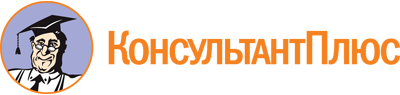 Приказ Минобрнауки России от 30.01.2015 N 33
(ред. от 05.03.2021)
"Об утверждении федерального государственного образовательного стандарта среднего профессионального образования по специальности 52.02.02 Искусство танца (по видам)"
(Зарегистрировано в Минюсте России 20.02.2015 N 36182)Документ предоставлен КонсультантПлюс

www.consultant.ru

Дата сохранения: 16.12.2022
 Список изменяющих документов(в ред. Приказа Минпросвещения России от 05.03.2021 N 87)Список изменяющих документов(в ред. Приказа Минпросвещения России от 05.03.2021 N 87)Уровень образования, необходимый для приема на обучение по ИОП в ОИНаименование квалификации углубленной подготовкиСрок получения СПО по ИОП в ОИ углубленной подготовки в очной форме обучения <1>На базе 7 класса организаций, осуществляющих образовательную деятельность по реализации образовательной программы основного общего образованияАртист балета ансамбля песни и танца, танцевального коллектива; преподаватель4 года 10 месяцевИндексНаименование предметных областей, учебных циклов, разделов, модулей, требования к знаниям, умениям, практическому опытуВсего максимальной учебной нагрузки обучающегося (час./нед.)В том числе часов обязательных учебных занятийИндекс и наименование предметных областей, учебных предметов, дисциплин, междисциплинарных курсовКод формируемой компетенцииОД.00.Общеобразовательный учебный цикл46683334ОД.01.Общеобразовательный учебный цикл, реализующий федеральный государственный образовательный стандарт основного общего образования27021930ПО.00Программа развития универсальных учебных действий (программа формирования общеучебных умений и навыков):формирование личностных ценностно-смысловых ориентиров и установок, личностных, регулятивных, познавательных, коммуникативных универсальных учебных действий;формирование опыта переноса и применения универсальных учебных действий в жизненных ситуациях для решения задач общекультурного, личностного и познавательного развития обучающихся;повышение эффективности усвоения обучающимися знаний и учебных действий, формирования компетенций и компетентностей в предметных областях, учебно-исследовательской и проектной деятельности;овладение приемами учебного сотрудничества и социального взаимодействия со сверстниками, старшими школьниками и взрослыми в совместной учебно-исследовательской и проектной деятельности;ПО.01.Предметная область "Русский язык и литература"УПО.01.01.Русский языкУПО.01.02.ЛитератураОК 1 - 10, 12 ПК 1.5, 1.6, 1.7ПО.00Программа развития универсальных учебных действий (программа формирования общеучебных умений и навыков):формирование личностных ценностно-смысловых ориентиров и установок, личностных, регулятивных, познавательных, коммуникативных универсальных учебных действий;формирование опыта переноса и применения универсальных учебных действий в жизненных ситуациях для решения задач общекультурного, личностного и познавательного развития обучающихся;повышение эффективности усвоения обучающимися знаний и учебных действий, формирования компетенций и компетентностей в предметных областях, учебно-исследовательской и проектной деятельности;овладение приемами учебного сотрудничества и социального взаимодействия со сверстниками, старшими школьниками и взрослыми в совместной учебно-исследовательской и проектной деятельности;ПО.02.Предметная область "Родной язык и родная литература"УПО.02.01.Родной язык илиУПО.02.02.Родная литератураОК 1 - 10, 12 ПК 1.5, 1.6, 1.7ПО.00Программа развития универсальных учебных действий (программа формирования общеучебных умений и навыков):формирование личностных ценностно-смысловых ориентиров и установок, личностных, регулятивных, познавательных, коммуникативных универсальных учебных действий;формирование опыта переноса и применения универсальных учебных действий в жизненных ситуациях для решения задач общекультурного, личностного и познавательного развития обучающихся;повышение эффективности усвоения обучающимися знаний и учебных действий, формирования компетенций и компетентностей в предметных областях, учебно-исследовательской и проектной деятельности;овладение приемами учебного сотрудничества и социального взаимодействия со сверстниками, старшими школьниками и взрослыми в совместной учебно-исследовательской и проектной деятельности;ПО.03.Предметная область "Иностранные языки"УПО.03.01.Иностранный языкУПО.03.02.Второй иностранный языкОК 1 - 10, 12 ПК 1.5, 1.6, 1.7формирование и развитие компетенции обучающихся в области использования информационно-коммуникационных технологий на уровне общего пользования, включая владение информационно-коммуникационными технологиями, поиском, построением и передачей информации, презентацией выполненных работ, основами информационной безопасности, умением безопасного использования средств информационно-коммуникационных технологий (далее - ИКТ) и информационно-телекоммуникационной сети "Интернет" (далее - сеть Интернет).Программы отдельных учебных предметов, курсов направлены на:освоение обучающимися в ходе изучения учебных предметов умений, специфических для каждой предметной области;освоение видов деятельности по получению нового знания в рамках учебных предметов, его преобразованию и применению в учебных, учебно-проектных и социально-проектных ситуациях;формирование научного типа мышления, научных представлений о ключевых теориях, типах и видах отношений;ПО.04.Предметная область "Общественно-научные предметы"УПО.04.01.История РоссииУПО.04.02. Всеобщая историяУПО.04.03.ОбществознаниеУПО.04.04.Географияформирование и развитие компетенции обучающихся в области использования информационно-коммуникационных технологий на уровне общего пользования, включая владение информационно-коммуникационными технологиями, поиском, построением и передачей информации, презентацией выполненных работ, основами информационной безопасности, умением безопасного использования средств информационно-коммуникационных технологий (далее - ИКТ) и информационно-телекоммуникационной сети "Интернет" (далее - сеть Интернет).Программы отдельных учебных предметов, курсов направлены на:освоение обучающимися в ходе изучения учебных предметов умений, специфических для каждой предметной области;освоение видов деятельности по получению нового знания в рамках учебных предметов, его преобразованию и применению в учебных, учебно-проектных и социально-проектных ситуациях;формирование научного типа мышления, научных представлений о ключевых теориях, типах и видах отношений;ПО.05.Предметная область "Математика и информатика"УПО.05.01.АлгебраУПО.05.02.ГеометрияУПО.05.03.Информатикаформирование и развитие компетенции обучающихся в области использования информационно-коммуникационных технологий на уровне общего пользования, включая владение информационно-коммуникационными технологиями, поиском, построением и передачей информации, презентацией выполненных работ, основами информационной безопасности, умением безопасного использования средств информационно-коммуникационных технологий (далее - ИКТ) и информационно-телекоммуникационной сети "Интернет" (далее - сеть Интернет).Программы отдельных учебных предметов, курсов направлены на:освоение обучающимися в ходе изучения учебных предметов умений, специфических для каждой предметной области;освоение видов деятельности по получению нового знания в рамках учебных предметов, его преобразованию и применению в учебных, учебно-проектных и социально-проектных ситуациях;формирование научного типа мышления, научных представлений о ключевых теориях, типах и видах отношений;ПО.06.Предметная область "Естественнонаучные предметы"УПО.06.01.ФизикаУПО.06.02.БиологияУПО.06.03.Химияовладение научной терминологией, ключевыми понятиями, методами и приемами.Изучение предметной области "Русский язык и литература" должно обеспечить:включение в культурно-языковое поле русской и общечеловеческой культуры, воспитание ценностного отношения к русскому языку как носителю культуры, как государственному языку Российской Федерации, языку межнационального общения народов России;осознание тесной связи между языковым, литературным, интеллектуальным, духовно-нравственным развитием личности и ее социальным ростом;приобщение к российскому литературному наследию и через него - к сокровищам отечественной и мировой культуры;формирование причастности к национальным свершениям, традициям и осознание исторической преемственности поколений;обогащение активного и потенциального словарного запаса, развитие культуры владения русским литературным языком во всей полноте его функциональных возможностей в соответствии с нормами устной и письменной речи, правилами русского речевого этикета;ПО.07.Предметная область "Искусство"УПО.07.01Элементарная теория музыкиУПО.07.02.Основы игры на музыкальном инструментеовладение научной терминологией, ключевыми понятиями, методами и приемами.Изучение предметной области "Русский язык и литература" должно обеспечить:включение в культурно-языковое поле русской и общечеловеческой культуры, воспитание ценностного отношения к русскому языку как носителю культуры, как государственному языку Российской Федерации, языку межнационального общения народов России;осознание тесной связи между языковым, литературным, интеллектуальным, духовно-нравственным развитием личности и ее социальным ростом;приобщение к российскому литературному наследию и через него - к сокровищам отечественной и мировой культуры;формирование причастности к национальным свершениям, традициям и осознание исторической преемственности поколений;обогащение активного и потенциального словарного запаса, развитие культуры владения русским литературным языком во всей полноте его функциональных возможностей в соответствии с нормами устной и письменной речи, правилами русского речевого этикета;ПО.08.Предметная область "Технология"УПО.08.01.Введение в профессиюовладение научной терминологией, ключевыми понятиями, методами и приемами.Изучение предметной области "Русский язык и литература" должно обеспечить:включение в культурно-языковое поле русской и общечеловеческой культуры, воспитание ценностного отношения к русскому языку как носителю культуры, как государственному языку Российской Федерации, языку межнационального общения народов России;осознание тесной связи между языковым, литературным, интеллектуальным, духовно-нравственным развитием личности и ее социальным ростом;приобщение к российскому литературному наследию и через него - к сокровищам отечественной и мировой культуры;формирование причастности к национальным свершениям, традициям и осознание исторической преемственности поколений;обогащение активного и потенциального словарного запаса, развитие культуры владения русским литературным языком во всей полноте его функциональных возможностей в соответствии с нормами устной и письменной речи, правилами русского речевого этикета;ПО.09.Предметная область "Физическая культура и основы безопасности жизнедеятельности"УПО.09.01.ГимнастикаУПО.09.02.Классический танецУПО.09.03.РитмикаУПО.09.04.Основы безопасности жизнедеятельностиполучение знаний о русском языке как системе и как развивающемся явлении, о его уровнях и единицах, о закономерностях его функционирования, освоение базовых понятий лингвистики, формирование аналитических умений в отношении языковых единиц и текстов разных функционально-смысловых типов и жанров.Изучение предметной области "Родной язык и родная литература" должно обеспечивать:воспитание ценностного отношения к родному языку и родной литературе как хранителю культуры, включение в культурно-языковое поле своего народа;приобщение к литературному наследию своего народа;формирование причастности к свершениям и традициям своего народа, осознание исторической преемственности поколений, своей ответственности за сохранение культуры народа;обогащение активного и потенциального словарного запаса, развитие у обучающихся культуры владения родным языком во всей полноте его функциональных возможностей в соответствии с нормами устной и письменной речи, правилами речевого этикета;получение знаний о родном языке как системе и как развивающемся явлении, о его уровнях и единицах, о закономерностях его функционирования, освоение базовых понятий лингвистики, формирование аналитических умений в отношении языковых единиц и текстов разных функционально смысловых типов и жанров.Изучение предметной области "Иностранные языки" должно обеспечивать:приобщение к культурному наследию стран изучаемого иностранного языка, воспитание ценностного отношения к иностранному языку как инструменту познания и достижения взаимопонимания между людьми и народами;осознание тесной связи между овладением иностранными языками и личностным, социальным и профессиональным ростом;формирование коммуникативной иноязычной компетенции (говорение, аудирование, чтение и письмо), необходимой для успешной социализации и самореализации;обогащение активного и потенциального словарного запаса, развитие у обучающихся культуры владения иностранным языком в соответствии с требованиями к нормам устной и письменной речи, правилами речевого этикета.Изучение предметной области "Общественно-научные предметы" должно обеспечить:формирование мировоззренческой, ценностно-смысловой сферы обучающихся, личностных основ российской гражданской идентичности, социальной ответственности, правового самосознания, поликультурности, толерантности, приверженности ценностям, закрепленным в Конституции Российской Федерации;понимание основных принципов жизни общества, роли окружающей среды как важного фактора формирования качеств личности, ее социализации;владение экологическим мышлением, обеспечивающим понимание взаимосвязи между природными, социальными, экономическими и политическими явлениями, их влияния на качество жизни человека и качество окружающей его среды;осознание своей роли в целостном, многообразном и быстро изменяющемся глобальном мире;приобретение теоретических знаний и опыта их применения для адекватной ориентации в окружающем мире, выработки способов адаптации в нем, формирования собственной активной позиции в общественной жизни при решении задач в области социальных отношений.Изучение предметной области "Математика и информатика" должно обеспечить:осознание значения математики и информатики в повседневной жизни человека;формирование представлений о социальных, культурных и исторических факторах становления математической науки;понимание роли информационных процессов в современном мире;формирование представлений о математике как части общечеловеческой культуры, универсальном языке науки, позволяющем описывать и изучать реальные процессы и явления.Изучение предметной области "Естественнонаучные предметы" должно обеспечить:формирование целостной научной картины мира;понимание возрастающей роли естественных наук и научных исследований в современном мире, постоянного процесса эволюции научного знания, значимости международного научного сотрудничества;овладение научным подходом к решению различных задач;овладение умениями формулировать гипотезы, конструировать, проводить эксперименты, оценивать полученные результаты;овладение умением сопоставлять экспериментальные и теоретические знания с объективными реалиями жизни;воспитание ответственного и бережного отношения к окружающей среде;овладение экосистемной познавательной моделью и ее применение в целях прогноза экологических рисков для здоровья людей, безопасности жизни, качества окружающей среды;осознание значимости концепции устойчивого развития;формирование умений безопасного и эффективного использования лабораторного оборудования, проведения точных измерений и адекватной оценки полученных результатов, представления научно обоснованных аргументов своих действий, основанных на межпредметном анализе учебных задач.Изучение предметной области "Искусство" должно обеспечить:осознание значения искусства и творчества в личной и культурной самоидентификации личности;развитие эстетического вкуса, художественного мышления обучающихся, способности воспринимать эстетику природных объектов, сопереживать им, чувственно-эмоционально оценивать гармоничность взаимоотношений человека с природой и выражать свое отношение художественными средствами;развитие индивидуальных творческих способностей обучающихся, формирование устойчивого интереса к творческой деятельности;формирование профессиональных компетенций;формирование интереса и уважительного отношения к культурному наследию и ценностям народов России, сокровищам мировой цивилизации, их сохранению и приумножению;овладение основами музыкальной грамоты и основами игры на музыкальном инструменте, способностью эмоционально воспринимать музыку во взаимосвязи с хореографическим искусством.Изучение предметной области "Технология" должно обеспечить:развитие творческой деятельности обучающихся в процессе решения учебных задач;активное использование знаний, полученных при изучении других учебных предметов, и сформированных универсальных учебных действий;совершенствование умений выполнения учебной и репетиционной деятельности;развитие индивидуальных творческих способностей обучающихся, формирование устойчивого интереса к творческой деятельности.Изучение предметной области "Физическая культура и основы безопасности жизнедеятельности" должно обеспечить:физическое, эмоциональное, интеллектуальное и социальное развитие личности обучающихся с учетом исторической, общекультурной и ценностной составляющей предметной области;формирование и развитие установок активного, экологически целесообразного, здорового и безопасного образа жизни;понимание личной и общественной значимости современной культуры безопасности жизнедеятельности;овладение основами современной культуры безопасности жизнедеятельности, понимание ценности экологического качества окружающей среды как естественной основы безопасности жизни;понимание роли государства и действующего законодательства в обеспечении национальной безопасности и защиты населения;развитие двигательной активности обучающихся, достижение положительной динамики в развитии основных физических качеств и показателях физической подготовленности в рамках интегрированной образовательной программы среднего профессионального образования в области искусств;установление связей между жизненным опытом обучающихся и знаниями из разных предметных областей.Программа воспитания и социализации обучающихся направлена на:освоение обучающимися социального опыта, основных социальных ролей, соответствующих ведущей деятельности данного возраста, норм и правил общественного поведения;формирование готовности обучающихся к выбору направления своей профессиональной деятельности в соответствии с личными интересами, индивидуальными особенностями и способностями, с учетом потребностей рынка труда;формирование и развитие знаний, установок, личностных ориентиров и норм здорового и безопасного образа жизни с целью сохранения и укрепления физического, психологического и социального здоровья обучающихся как одной из ценностных составляющих личности обучающегося;формирование экологической культуры;усвоение обучающимися нравственных ценностей, приобретение начального опыта нравственной, общественно значимой деятельности, конструктивного социального поведения, мотивации и способности к духовно-нравственному развитию;приобщение обучающихся к культурным ценностям своего народа, своей этнической или социокультурной группы, базовым национальным ценностям российского общества, общечеловеческим ценностям в контексте формирования у них российской гражданской идентичности;формирование у обучающихся личностных качеств, необходимых для конструктивного, успешного и ответственного поведения в обществе с учетом правовых норм, установленных российским законодательством;приобретение знаний о нормах и правилах поведения в обществе, социальных ролях человека;формирование позитивной самооценки, самоуважения, конструктивных способов самореализации;участие обучающихся в деятельности творческих организаций и объединений, благотворительных организаций;участие обучающихся в экологическом просвещении сверстников, родителей;формирование у обучающихся мотивации к труду, потребности к приобретению профессии;овладение способами и приемами поиска информации, связанной с профессиональным образованием и профессиональной деятельностью;развитие собственных представлений о перспективах своего профессионального образования и будущей профессиональной деятельности;осознание обучающимися ценности экологически целесообразного, здорового и безопасного образа жизни;формирование знаний о современных угрозах для жизни и здоровья людей, в том числе экологических и транспортных, готовности активно им противостоять;осознание обучающимися взаимной связи здоровья человека и экологического состояния окружающей его среды, роли экологической культуры в обеспечении личного и общественного здоровья и безопасности;необходимости следования принципу предосторожности при выборе варианта поведения.ОД.02.Общеобразовательный учебный цикл, реализующий федеральный государственный образовательный стандарт среднего общего образованияПредметные результаты освоения основной образовательной программы устанавливаются для учебных предметов на базовом и углубленном уровнях.Предметные результаты освоения основной образовательной программы для учебных предметов на базовом уровне ориентированы на обеспечение преимущественно общеобразовательной и общекультурной подготовки.Предметные результаты освоения основной образовательной программы для учебных предметов на углубленном уровне ориентированы преимущественно на подготовку к последующему профессиональному образованию, развитие индивидуальных способностей обучающихся путем более глубокого, чем это предусматривается базовым курсом, освоением основ наук, систематических знаний и способов действий, присущих данному учебному предмету.Предметные результаты освоения интегрированных учебных предметов ориентированы на формирование целостных представлений о мире и общей культуры обучающихся путем освоения систематических научных знаний и способов действий на метапредметной основе.19661404Предметные результаты освоения основной образовательной программы должны обеспечивать возможность дальнейшего успешного профессионального обучения или профессиональной деятельности.Учебный план профиля обучения и (или) индивидуальный учебный план должны содержать 11 (12) учебных предметов и предусматривать изучение не менее одного учебного предмета из каждой предметной области, определенной Стандартом, в том числе общими для включения во все учебные планы являются учебные предметы "Русский язык", "Литература", "Иностранный язык", "Математика", "История" (или "Россия в мире"), "Физическая культура", "Основы безопасности жизнедеятельности", "Астрономия ".ОУП.01.Обязательные учебные предметы756ОУП.01Предметная область "Русский язык и литература"Изучение предметной области "Русский язык и литература" - языка как знаковой системы, лежащей в основе человеческого общения, формирования российской гражданской, этнической и социальной идентичности, позволяющей понимать, быть понятым, выражать внутренний мир человека, в том числе при помощи альтернативных средств коммуникации, должно обеспечить:сформированность представлений о роли языка в жизни человека, общества, государства, способности свободно общаться в различных формах и на разные темы;включение в культурно-языковое поле русской и общечеловеческой культуры, воспитание ценностного отношения к русскому языку как носителю культуры, как государственному языку Российской Федерации, языку межнационального общения народов России;сформированность осознания тесной связи между языковым, литературным, интеллектуальным, духовно-нравственным развитием личности и ее социальным ростом;сформированность устойчивого интереса к чтению как средству познания других культур, уважительного отношения к ним;ОУП 01.01. Русский языкОУП.01.02.ЛитератураОК 2 - 6, 11ПК 1.7приобщение к российскому литературному наследию и через него - к сокровищам отечественной и мировой культуры;сформированность чувства причастности к российским свершениям, традициям и осознание исторической преемственности поколений;свободное использование словарного запаса, развитие культуры владения русским литературным языком во всей полноте его функциональных возможностей в соответствии с нормами устной и письменной речи, правилами русского речевого этикета;сформированность знаний о русском языке как системе и как развивающемся явлении, о его уровнях и единицах, о закономерностях его функционирования, освоение базовых понятий лингвистики, аналитических умений в отношении языковых единиц и текстов разных функционально-смысловых типов и жанров.Предметная область "Родной язык и родная литература"Изучение предметной области "Родной язык и родная литература" должно обеспечить:сформированность представлений о роли родного языка в жизни человека, общества, государства, способности свободно общаться на родном языке в различных формах и на разные темы;включение в культурно-языковое поле родной литературы и культуры, воспитание ценностного отношения к родному языку как носителю культуры своего народа;сформированность осознания тесной связи между языковым, литературным, интеллектуальным, духовно-нравственным развитием личности и ее социальным ростом;сформированность устойчивого интереса к чтению на родном языке как средству познания культуры своего народа и других культур, уважительного отношения к ним;приобщение к литературному наследию и через него - к сокровищам отечественной и мировой культуры;сформированность чувства причастности к свершениям, традициям своего народа и осознание исторической преемственности поколений;свободное использование словарного запаса, развитие культуры владения родным литературным языком во всей полноте его функциональных возможностей в соответствии с нормами устной и письменной речи, правилами речевого этикета;ОУП 01.03. Родной языкили ОУП 01.03. Родная литератураОК 2 - 6, 11ПК 1.7сформированность знаний о родном языке как системе и как развивающемся явлении, о его уровнях и единицах, о закономерностях его функционирования, освоение базовых понятий лингвистики, аналитических умений в отношении языковых единиц и текстов разных функционально-смысловых типов и жанров.Предметная область "Иностранные языки"Предметные результаты изучения предметной области "Иностранные языки" должны отражать:сформированность коммуникативной иноязычной компетенции, необходимой для успешной социализации и самореализации, как инструмента межкультурного общения в современном поликультурном мире;владение знаниями о социокультурной специфике страны/стран изучаемого языка и умение строить свое речевое и неречевое поведение адекватно этой специфике;умение выделять общее и различное в культуре родной страны и страны/стран изучаемого языка;достижение порогового уровня владения иностранным языком, позволяющего выпускникам общаться в устной и письменной формах как с носителями изучаемого иностранного языка, так и с представителями других стран, использующими данный язык как средство общения;сформированность умения использовать иностранный язык как средство для получения информации из иноязычных источников в образовательных и самообразовательных целях.ОУП.01.04. Иностранный языкОК 2 - 6, 11ПК 1.7Предметная область "Общественные науки"Изучение предметной области "Общественные науки" должно обеспечить:сформированность мировоззренческой, ценностно-смысловой сферы обучающихся, российской гражданской идентичности, поликультурности, толерантности, приверженности ценностям, закрепленным Конституцией Российской Федерации;понимание роли России в многообразном, быстро меняющемся глобальном мире;сформированность навыков критического мышления, анализа и синтеза, умений оценивать и сопоставлять методы исследования, характерные для общественных наук;формирование целостного восприятия всего спектра природных, экономических, социальных реалий;сформированность умений обобщать, анализировать и оценивать информацию: теории, концепции, факты, имеющие отношение к общественному развитию и роли личности в нем, с целью проверки гипотез и интерпретации данных различных источников;владение знаниями о многообразии взглядов и теорий по тематике общественных наук;применение на практике нормы антикоррупционного законодательства.ОУП.01.05. ОбществознаниеОК 2 - 6, 11 - 13ПК 1.7Предметная область "Математика и информатика"Изучение предметной области "Математика и информатика" должно обеспечить:сформированность представлений о социальных, культурных и исторических факторах становления математики и информатики;сформированность основ логического, алгоритмического и математического мышления;сформированность умений применять полученные знания при решении различных задач;сформированность представлений о математике как части общечеловеческой культуры, универсальном языке науки, позволяющем описывать и изучать реальные процессы и явления.ОУП.01.06. МатематикаОК 5, 8, 11ПК 1.7Предметная область "Естественные науки"Изучение предметной области "Естественные науки" должно обеспечить:сформированность основ целостной научной картины мира;формирование понимания взаимосвязи и взаимозависимости естественных наук;сформированность понимания влияния естественных наук на окружающую среду, экономическую, технологическую, социальную и этическую сферы деятельности человека;создание условий для развития навыков учебной, проектно-исследовательской, творческой деятельности, мотивации обучающихся к саморазвитию;сформированность умений анализировать, оценивать, проверять на достоверность и обобщать научную информацию;сформированность навыков безопасной работы во время проектно-исследовательской и экспериментальной деятельности, при использовании лабораторного оборудования.ОУП.01.07. ЕстествознаниеОУП 01.08. АстрономияОК 2 - 4, 6, 11ПК 1.7Предметная область "Физическая культура, экология и основы безопасности жизнедеятельности"Изучение предметной области "Физическая культура, экология и основы безопасности жизнедеятельности" должно обеспечить:сформированность экологического мышления, навыков здорового, безопасного и экологически целесообразного образа жизни, понимание рисков и угроз современного мира;знание правил и владение навыками поведения в опасных и чрезвычайных ситуациях природного, социального и техногенного характера;владение умением сохранять эмоциональную устойчивость в опасных и чрезвычайных ситуациях, а также навыками оказания первой помощи пострадавшим;умение действовать индивидуально и в группе в опасных и чрезвычайных ситуациях.70ОУП.01.09. Основы безопасности жизнедеятельностиОК 5, 8, 11ПК 1.6, 1.7ПУП.02Профильные учебные предметы648В результате изучения профильных учебных предметов федерального государственного образовательного стандарта среднего общего образования обучающийся должен:уметь:проводить поиск исторической информации в источниках разного типа;критически анализировать источник исторической информации (характеризовать авторство источника, время, обстоятельства и цели его создания);анализировать историческую информацию, представленную в разных системах (текст, карта, таблица, схема, аудиовизуальный ряд);различать в исторической информации факты и мнения, исторические описания и исторические объяснения;устанавливать причинно-следственные связи между явлениями, пространственные и временные рамки изучаемых исторических процессов и явлений;участвовать в дискуссиях по историческим проблемам, формулировать собственную позицию по обсуждаемым вопросам, используя для аргументации исторические сведения;знать:основные факты, процессы и явления, характеризующие целостность отечественной и всемирной истории;периодизацию всемирной и отечественной истории;современные версии и трактовки важнейших проблем отечественной и всемирной истории;историческую обусловленность современных общественных процессов;особенности исторического пути России, ее роль в мировом сообществе;ПУП.02.01. ИсторияОК 11ПК 1.7уметь:узнавать изученные произведения и соотносить их с определенной эпохой, стилем, направлением;устанавливать стилевые и сюжетные связи между произведениями разных видов искусства;пользоваться различными источниками информации о мировой художественной культуре;выполнять учебные и творческие задания (доклады, сообщения);использовать приобретенные знания и умения в практической деятельности и повседневной жизни для:выбора путей своего культурного развития;организации личного и коллективного досуга;выражения собственного суждения о произведениях классики и современного искусства; самостоятельного художественного творчества;знать:основные виды и жанры искусства;изученные направления и стили мировой художественной культуры;шедевры мировой художественной культуры;особенности языка различных видов искусства;ПУП.02.02. История мировой культурыОК 11ПК 1.7уметь:ориентироваться в музыкальных произведениях различных направлений и стилей;характеризовать жанровые особенности, образное содержание и форму музыкальных произведений;знать:основные исторические периоды развития музыкальной культуры, основные направления, стили и жанры;особенности традиций отечественной музыкальной культуры, фольклорные истоки музыки;творческое наследие выдающихся отечественных и зарубежных композиторов;программный минимум произведений симфонического, балетного и других жанров музыкального искусства (слуховые представления);основные элементы музыкального языка и принципы формообразования;ПУП.02.03. Музыкальная литератураОК 11ПК 1.4, 1.5, 1.7уметь:ориентироваться в основных этапах развития театрального искусства;характеризовать спектакль с точки зрения жанра, содержания, образов, выразительных средств и т.п.;характеризовать основные этапы развития отечественного театра;знать:основные этапы развития театрального искусства, их художественные особенности;основные этапы развития отечественного театра;значение русского балета в развитии мирового хореографического искусства;имена и основные произведения выдающихся деятелей театрального искусства различных эпох;ПУП.02.04. История театраОК 11ПК 1.4, 1.7уметь:анализировать произведения хореографического искусства с точки зрения времени создания, стилистических особенностей, содержательности, взаимодействия видов искусства, художественных средств создания хореографических образов;знать:основные этапы развития хореографического искусства;основные отличительные особенности хореографического искусства различных исторических эпох, стилей и направлений;имена выдающихся представителей и творческое наследие хореографического искусства различных эпох;основные этапы становления и развития русского балета;основные этапы становления и развития хореографического образования в России, историю создания танцевальных школ в Петербурге и Москве;имена выдающихся представителей русского балета, их творческое наследие;ПУП.02.05. История хореографического искусстваОК 11ПК 1.4, 1.7знать:основы музыкальной грамоты, различные способы звукоизвлечения;уметь:исполнять несложные произведения танцевальных жанров, различных стилей и адаптированных образцов балетной музыки;владеть навыками чтения с листа;ПУП.02.06. Основы игры на музыкальном инструментеОК 11ПК 1.5уметь:составлять и выполнять комплексы специальных хореографических упражнений на развитие профессионально необходимых физических качеств с учетом индивидуальных особенностей организма;осуществлять наблюдения за своим физическим развитием и физической подготовленностью, контроль за режимами физической нагрузки;соблюдать безопасность при выполнении физических упражнений;использовать приобретенные знания и умения в практической деятельности и повседневной жизни для проведения самостоятельных занятий по формированию индивидуального телосложения;знать:роль классического танца и физической культуры в формировании здорового образа жизни;требования получаемой профессии к физической подготовленности обучающегося;основы формирования специальных упражнений для развития профессионально необходимых физических качеств.ПУП.02.07. Физическая культура. Тренаж (по видам)ОК 2, 8, 11ПК 1.6, 1.7Обязательная часть учебных циклов ИОП в ОИ39823722ОГСЭ.00.Общий гуманитарный и социально-экономический учебный цикл432288В результате изучения обязательной части учебного цикла обучающийся должен:уметь:ориентироваться в наиболее общих философских проблемах бытия, познания, ценностей, свободы и смысла жизни как основе формирования культуры гражданина и будущего специалиста;выстраивать общение на основе общечеловеческих ценностей;демонстрировать гражданско-патриотическую позицию;знать:основные категории и понятия философии;роль философии в жизни человека и общества;основы философского учения о бытии;сущность процесса познания;основы научной, философской и религиозной картин мира;об условиях формирования личности, свободе и ответственности за сохранение жизни, культуры, окружающей среды;о социальных и этических проблемах, связанных с развитием и использованием достижений науки, техники и технологий;48ОГСЭ.01. Основы философииОК 1 9, 12ПК 1.7уметь:ориентироваться в современной экономической, политической и культурной ситуации в России и мире;выявлять взаимосвязь отечественных, региональных, мировых социально-экономических, политических и культурных проблем;аргументированно обосновывать свою позицию по правовым вопросам, возникающим в процессе противодействия коррупции;знать:основные направления развития ключевых регионов мира на рубеже веков (XX и XXI);сущность и причины локальных, региональных, межгосударственных конфликтов в конце XX - начале XXI вв.;основные процессы (интеграционные, поликультурные, миграционные и иные) политического и экономического развития ведущих государств и регионов мира;назначение ООН, НАТО, ЕС и других организаций и основные направления их деятельности;о роли науки, культуры и религии в сохранении и укреплении национальных и государственных традиций;содержание и назначение важнейших правовых и законодательных актов мирового и регионального значения;48ОГСЭ.02. ИсторияОК 1 - 9, 12, 13ПК 1.7уметь:применять техники и приемы эффективного общения в профессиональной деятельности;использовать приемы саморегуляции поведения в процессе межличностного общения;знать:основные положения теорий о социально-психологических феноменах группы и общества, путях социальной адаптации личности;взаимосвязь общения и деятельности;цели, функции, виды и уровни общения;роли и ролевые ожидания в общении;виды социальных взаимодействий;механизмы взаимопонимания в общении;техники и приемы общения, правила слушания, ведения беседы, убеждения;этические принципы общения;источники, причины, виды и способы разрешения конфликтов;48ОГСЭ.03. Психология общенияОК 1 - 9, 12ПК 2.1 - 2.7уметь:общаться (устно и письменно) на иностранном языке на профессиональные и повседневные темы;переводить (со словарем) иностранные тексты профессиональной направленности;самостоятельно совершенствовать устную и письменную речь, пополнять словарный запас;знать:лексический (1200 - 1400 лексических единиц) и грамматический минимум, необходимый для чтения и перевода (со словарем) иностранных текстов профессиональной направленности.144ОГСЭ.04. Иностранный языкОК 1 - 9ПК 1.7П.00.Профессиональный учебный цикл35503434ОП.00.Общепрофессиональные дисциплины404344В результате изучения обязательной части учебного цикла обучающийся по общепрофессиональным дисциплинам должен:уметь:работать над художественно-сценическим образом;перевоплощаться в сценический образ;воплощать художественный образ в мимике, жесте, гриме;применять средства актерской выразительности в соответствии с жанровой и стилевой спецификой хореографического произведения;знать:принципы построения художественно-сценического образа;основы актерского мастерства и специфику актерского мастерства в хореографическом искусстве;средства актерской выразительности и перевоплощения в сценический образ;ОП.01. Актерское мастерствоОК 1 - 9ПК 1.1 - 1.5уметь:составлять и выполнять комплексы специальных хореографических упражнений на развитие профессионально необходимых физических качеств с учетом индивидуальных особенностей организма;осуществлять наблюдения за своим физическим развитием и физической подготовленностью, контроль за режимами физической нагрузки;соблюдать безопасность при выполнении физических упражнений;использовать приобретенные знания и умения в практической деятельности и повседневной жизни для проведения самостоятельных занятий по формированию индивидуального телосложения;знать:роль классического танца и физической культуры в формировании здорового образа жизни;требования получаемой профессии к физической подготовленности обучающегося;основы формирования специальных упражнений для развития профессионально необходимых физических качеств;ОП.02. Тренаж (по видам)ОК 1 - 9ПК 1.1 - 1.5уметь:гримироваться, пользоваться сценическим костюмом и театральными аксессуарами;знать:виды и технику грима;театральные костюмы и аксессуары, используемые в хореографическом искусстве;ОП.03. ГримОК 1 - 9,ПК 1.4уметь:укреплять собственное здоровье, сохранять и поддерживать внешнюю физическую и профессиональную форму;знать:основные составляющие здорового образа жизни;основы диагностики профессиональных травм;способы предотвращения профессионального травматизма;требования к внешней физической и профессиональной форме артиста танца;основные способы сохранения и поддержания профессиональной формы;ОП.04.Охрана труда артиста танцаОК 1 - 9ПК 1.6уметь:организовывать и проводить мероприятия по защите работающих и населения от негативных воздействий чрезвычайных ситуаций;предпринимать профилактические меры для снижения уровня опасностей различного вида и их последствий в профессиональной деятельности и быту;использовать средства индивидуальной и коллективной защиты от оружия массового поражения;применять первичные средства пожаротушения;ориентироваться в перечне военно-учетных специальностей и самостоятельно определять среди них родственные полученной специальности;применять профессиональные знания в ходе исполнения обязанностей военной службы на воинских должностях в соответствии с полученной специальностью;владеть способами бесконфликтного общения и саморегуляции в повседневной деятельности и экстремальных условиях военной службы;оказывать первую помощь пострадавшим;знать:принципы обеспечения устойчивости объектов экономики, прогнозирования развития событий и оценки последствий при техногенных чрезвычайных ситуациях и стихийных явлениях, в том числе в условиях противодействия терроризму как серьезной угрозе национальной безопасности России;68ОП.05. Безопасность жизнедеятельностиОК 1 - 9основные виды потенциальных опасностей и их последствия в профессиональной деятельности и быту, принципы снижения вероятности их реализации;основы военной службы и обороны государства;задачи и основные мероприятия гражданской обороны;способы защиты населения от оружия массового поражения;меры пожарной безопасности и правила безопасного поведения при пожарах;организацию и порядок призыва граждан на военную службу и поступления на нее в добровольном порядке;основные виды вооружения, военной техники и специального снаряжения, состоящих на вооружении (оснащении) воинских подразделений, в которых имеются военно-учетные специальности, родственные специальностям СПО;область применения получаемых профессиональных знаний при исполнении обязанностей военной службы;порядок и правила оказания первой помощи пострадавшим.ПМ.00.Профессиональные модули31463090ПМ.01.Творческо-исполнительская деятельностьНародно-сценический танецВ результате изучения профессионального модуля обучающийся должен:иметь практический опыт:исполнения на сцене различных видов танца, произведений базового хореографического репертуара, входящего в программу профессиональной практики хореографического учебного заведения;подготовки концертных номеров, партий под руководством репетитора-балетмейстера;работы в танцевальном коллективе;участия в репетиционной работе;создания и воплощения на сцене художественного сценического образа в хореографических произведениях;исполнения хореографических произведений перед зрителями на разных сценических площадках;уметь:создавать художественный сценический образ в хореографических произведениях классического наследия, постановках современных хореографов, отображать и воплощать музыкально-хореографическое произведение в движении, хореографическом тексте, жесте, пластике, ритме, динамике с учетом жанровых и стилистических особенностей произведения;исполнять элементы и основные комбинации классического, народно-сценического, историко-бытового русского народного танцев, современных видов хореографии;МДК 01.01. Классический танецОК 1 - 9ПК 1.1 - 1.7Народно-сценический танецВ результате изучения профессионального модуля обучающийся должен:иметь практический опыт:исполнения на сцене различных видов танца, произведений базового хореографического репертуара, входящего в программу профессиональной практики хореографического учебного заведения;подготовки концертных номеров, партий под руководством репетитора-балетмейстера;работы в танцевальном коллективе;участия в репетиционной работе;создания и воплощения на сцене художественного сценического образа в хореографических произведениях;исполнения хореографических произведений перед зрителями на разных сценических площадках;уметь:создавать художественный сценический образ в хореографических произведениях классического наследия, постановках современных хореографов, отображать и воплощать музыкально-хореографическое произведение в движении, хореографическом тексте, жесте, пластике, ритме, динамике с учетом жанровых и стилистических особенностей произведения;исполнять элементы и основные комбинации классического, народно-сценического, историко-бытового русского народного танцев, современных видов хореографии;МДК 01.02. Народно-сценический танецОК 1 - 9ПК 1.1 - 1.7Народно-сценический танецВ результате изучения профессионального модуля обучающийся должен:иметь практический опыт:исполнения на сцене различных видов танца, произведений базового хореографического репертуара, входящего в программу профессиональной практики хореографического учебного заведения;подготовки концертных номеров, партий под руководством репетитора-балетмейстера;работы в танцевальном коллективе;участия в репетиционной работе;создания и воплощения на сцене художественного сценического образа в хореографических произведениях;исполнения хореографических произведений перед зрителями на разных сценических площадках;уметь:создавать художественный сценический образ в хореографических произведениях классического наследия, постановках современных хореографов, отображать и воплощать музыкально-хореографическое произведение в движении, хореографическом тексте, жесте, пластике, ритме, динамике с учетом жанровых и стилистических особенностей произведения;исполнять элементы и основные комбинации классического, народно-сценического, историко-бытового русского народного танцев, современных видов хореографии;МДК 01.03. Историко-бытовой танецОК 1 - 9ПК 1.1 - 1.7Народно-сценический танецВ результате изучения профессионального модуля обучающийся должен:иметь практический опыт:исполнения на сцене различных видов танца, произведений базового хореографического репертуара, входящего в программу профессиональной практики хореографического учебного заведения;подготовки концертных номеров, партий под руководством репетитора-балетмейстера;работы в танцевальном коллективе;участия в репетиционной работе;создания и воплощения на сцене художественного сценического образа в хореографических произведениях;исполнения хореографических произведений перед зрителями на разных сценических площадках;уметь:создавать художественный сценический образ в хореографических произведениях классического наследия, постановках современных хореографов, отображать и воплощать музыкально-хореографическое произведение в движении, хореографическом тексте, жесте, пластике, ритме, динамике с учетом жанровых и стилистических особенностей произведения;исполнять элементы и основные комбинации классического, народно-сценического, историко-бытового русского народного танцев, современных видов хореографии;МДК 01.04. Современная хореографияОК 1 - 9ПК 1.1 - 1.7Народно-сценический танецВ результате изучения профессионального модуля обучающийся должен:иметь практический опыт:исполнения на сцене различных видов танца, произведений базового хореографического репертуара, входящего в программу профессиональной практики хореографического учебного заведения;подготовки концертных номеров, партий под руководством репетитора-балетмейстера;работы в танцевальном коллективе;участия в репетиционной работе;создания и воплощения на сцене художественного сценического образа в хореографических произведениях;исполнения хореографических произведений перед зрителями на разных сценических площадках;уметь:создавать художественный сценический образ в хореографических произведениях классического наследия, постановках современных хореографов, отображать и воплощать музыкально-хореографическое произведение в движении, хореографическом тексте, жесте, пластике, ритме, динамике с учетом жанровых и стилистических особенностей произведения;исполнять элементы и основные комбинации классического, народно-сценического, историко-бытового русского народного танцев, современных видов хореографии;МДК 01.05. Образцы наследия ансамблей танца, хореографических коллективовОК 1 - 9ПК 1.1 - 1.7Народно-сценический танецВ результате изучения профессионального модуля обучающийся должен:иметь практический опыт:исполнения на сцене различных видов танца, произведений базового хореографического репертуара, входящего в программу профессиональной практики хореографического учебного заведения;подготовки концертных номеров, партий под руководством репетитора-балетмейстера;работы в танцевальном коллективе;участия в репетиционной работе;создания и воплощения на сцене художественного сценического образа в хореографических произведениях;исполнения хореографических произведений перед зрителями на разных сценических площадках;уметь:создавать художественный сценический образ в хореографических произведениях классического наследия, постановках современных хореографов, отображать и воплощать музыкально-хореографическое произведение в движении, хореографическом тексте, жесте, пластике, ритме, динамике с учетом жанровых и стилистических особенностей произведения;исполнять элементы и основные комбинации классического, народно-сценического, историко-бытового русского народного танцев, современных видов хореографии;МДК 01.06. Индивидуальная техника, сценический репертуарОК 1 - 9ПК 1.1 - 1.7исполнять хореографические партии в спектаклях и танцевальных композициях, входящих в программу профессиональной практики хореографического учебного заведения;передавать стилевые и жанровые особенности исполняемых хореографических произведений;распределять сценическую площадку, чувствовать ансамбль, сохранять рисунок танца;адаптироваться к условиям работы в конкретном хореографическом коллективе, на конкретной сценической площадке;видеть, анализировать и исправлять ошибки исполнения;понимать и исполнять указания хореографа, творчески работать над хореографическим произведением на репетиции;анализировать материал хореографической партии, художественно-сценического образа в концертном номере, запоминать и воспроизводить текст хореографического произведения;учитывать особенности зрительской аудитории (публики) и сценической площадки при исполнении поручаемых партий, сценических образов, концертных номеров;знать:базовый хореографический репертуар и танцевальные композиции, входящие в программу профессиональной практики хореографического учебного заведения, историю их создания и основы композиции, стилевые черты и жанровые особенности;рисунок классического и современного танца, особенности взаимодействия с партнерами на сцене;танцевальную (хореографическую) терминологию;элементы и основные комбинации классического, народно-сценического, историко-бытового, русского народного танцев, современных видов хореографии;особенности постановки корпуса, ног, рук, головы, танцевальных комбинаций в различных видах танца, виды и приемы исполнения поз, прыжков, вращений, поддержек;сольный и парный танец;средства создания образа в хореографии;основные танцевальные стили и жанры танца;принципы взаимодействия музыкальных и хореографических выразительных средств;образцы классического наследия и современного балетного и танцевального репертуара;возможные ошибки исполнения хореографического текста различных видов танца;специальную литературу по профессии;основные методы репетиционной работы, основные этапы развития танцевального исполнительства;базовые знания методов тренажа и самостоятельной работы над партией.Современный танецВ результате изучения профессионального модуля обучающийся должен:иметь практический опыт:исполнения на сцене различных стилей и направлений современной хореографии, наиболее известных произведений хореографического репертуара;подготовки концертных номеров, партий под руководством репетитора-балетмейстера;работы в танцевальном коллективе;участия в репетиционной работе;создания и воплощения на сцене художественного сценического образа в хореографических произведениях;исполнения хореографических произведений перед зрителями на разных сценических площадках;уметь:создавать художественный сценический образ в хореографических произведениях мирового наследия, постановках современных хореографов, отображать и воплощать музыкально-хореографическое произведение с учетом его жанровых и стилистических особенностей;исполнять элементы и основные комбинации классического, народно-сценического и современного танцев;МДК.01.01. Классический танецОК 1 - 9ПК 1.1 - 1.9Современный танецВ результате изучения профессионального модуля обучающийся должен:иметь практический опыт:исполнения на сцене различных стилей и направлений современной хореографии, наиболее известных произведений хореографического репертуара;подготовки концертных номеров, партий под руководством репетитора-балетмейстера;работы в танцевальном коллективе;участия в репетиционной работе;создания и воплощения на сцене художественного сценического образа в хореографических произведениях;исполнения хореографических произведений перед зрителями на разных сценических площадках;уметь:создавать художественный сценический образ в хореографических произведениях мирового наследия, постановках современных хореографов, отображать и воплощать музыкально-хореографическое произведение с учетом его жанровых и стилистических особенностей;исполнять элементы и основные комбинации классического, народно-сценического и современного танцев;МДК.01.02. Народно-сценический танецОК 1 - 9ПК 1.1 - 1.9Современный танецВ результате изучения профессионального модуля обучающийся должен:иметь практический опыт:исполнения на сцене различных стилей и направлений современной хореографии, наиболее известных произведений хореографического репертуара;подготовки концертных номеров, партий под руководством репетитора-балетмейстера;работы в танцевальном коллективе;участия в репетиционной работе;создания и воплощения на сцене художественного сценического образа в хореографических произведениях;исполнения хореографических произведений перед зрителями на разных сценических площадках;уметь:создавать художественный сценический образ в хореографических произведениях мирового наследия, постановках современных хореографов, отображать и воплощать музыкально-хореографическое произведение с учетом его жанровых и стилистических особенностей;исполнять элементы и основные комбинации классического, народно-сценического и современного танцев;МДК.01.03. Дуэтный танецОК 1 - 9ПК 1.1 - 1.9Современный танецВ результате изучения профессионального модуля обучающийся должен:иметь практический опыт:исполнения на сцене различных стилей и направлений современной хореографии, наиболее известных произведений хореографического репертуара;подготовки концертных номеров, партий под руководством репетитора-балетмейстера;работы в танцевальном коллективе;участия в репетиционной работе;создания и воплощения на сцене художественного сценического образа в хореографических произведениях;исполнения хореографических произведений перед зрителями на разных сценических площадках;уметь:создавать художественный сценический образ в хореографических произведениях мирового наследия, постановках современных хореографов, отображать и воплощать музыкально-хореографическое произведение с учетом его жанровых и стилистических особенностей;исполнять элементы и основные комбинации классического, народно-сценического и современного танцев;МДК. 01.04. Танец модернОК 1 - 9ПК 1.1 - 1.9Современный танецВ результате изучения профессионального модуля обучающийся должен:иметь практический опыт:исполнения на сцене различных стилей и направлений современной хореографии, наиболее известных произведений хореографического репертуара;подготовки концертных номеров, партий под руководством репетитора-балетмейстера;работы в танцевальном коллективе;участия в репетиционной работе;создания и воплощения на сцене художественного сценического образа в хореографических произведениях;исполнения хореографических произведений перед зрителями на разных сценических площадках;уметь:создавать художественный сценический образ в хореографических произведениях мирового наследия, постановках современных хореографов, отображать и воплощать музыкально-хореографическое произведение с учетом его жанровых и стилистических особенностей;исполнять элементы и основные комбинации классического, народно-сценического и современного танцев;МДК.01.05.СтепОК 1 - 9ПК 1.1 - 1.9Современный танецВ результате изучения профессионального модуля обучающийся должен:иметь практический опыт:исполнения на сцене различных стилей и направлений современной хореографии, наиболее известных произведений хореографического репертуара;подготовки концертных номеров, партий под руководством репетитора-балетмейстера;работы в танцевальном коллективе;участия в репетиционной работе;создания и воплощения на сцене художественного сценического образа в хореографических произведениях;исполнения хореографических произведений перед зрителями на разных сценических площадках;уметь:создавать художественный сценический образ в хореографических произведениях мирового наследия, постановках современных хореографов, отображать и воплощать музыкально-хореографическое произведение с учетом его жанровых и стилистических особенностей;исполнять элементы и основные комбинации классического, народно-сценического и современного танцев;МДК.01.06. Джазовый танецОК 1 - 9ПК 1.1 - 1.9Современный танецВ результате изучения профессионального модуля обучающийся должен:иметь практический опыт:исполнения на сцене различных стилей и направлений современной хореографии, наиболее известных произведений хореографического репертуара;подготовки концертных номеров, партий под руководством репетитора-балетмейстера;работы в танцевальном коллективе;участия в репетиционной работе;создания и воплощения на сцене художественного сценического образа в хореографических произведениях;исполнения хореографических произведений перед зрителями на разных сценических площадках;уметь:создавать художественный сценический образ в хореографических произведениях мирового наследия, постановках современных хореографов, отображать и воплощать музыкально-хореографическое произведение с учетом его жанровых и стилистических особенностей;исполнять элементы и основные комбинации классического, народно-сценического и современного танцев;МДК.01.07. Техники contemporary danceОК 1 - 9ПК 1.1 - 1.9Современный танецВ результате изучения профессионального модуля обучающийся должен:иметь практический опыт:исполнения на сцене различных стилей и направлений современной хореографии, наиболее известных произведений хореографического репертуара;подготовки концертных номеров, партий под руководством репетитора-балетмейстера;работы в танцевальном коллективе;участия в репетиционной работе;создания и воплощения на сцене художественного сценического образа в хореографических произведениях;исполнения хореографических произведений перед зрителями на разных сценических площадках;уметь:создавать художественный сценический образ в хореографических произведениях мирового наследия, постановках современных хореографов, отображать и воплощать музыкально-хореографическое произведение с учетом его жанровых и стилистических особенностей;исполнять элементы и основные комбинации классического, народно-сценического и современного танцев;МДК.01.08. Образцы наследия ансамблей танца, хореографических коллективовОК 1 - 9ПК 1.1 - 1.9Современный танецВ результате изучения профессионального модуля обучающийся должен:иметь практический опыт:исполнения на сцене различных стилей и направлений современной хореографии, наиболее известных произведений хореографического репертуара;подготовки концертных номеров, партий под руководством репетитора-балетмейстера;работы в танцевальном коллективе;участия в репетиционной работе;создания и воплощения на сцене художественного сценического образа в хореографических произведениях;исполнения хореографических произведений перед зрителями на разных сценических площадках;уметь:создавать художественный сценический образ в хореографических произведениях мирового наследия, постановках современных хореографов, отображать и воплощать музыкально-хореографическое произведение с учетом его жанровых и стилистических особенностей;исполнять элементы и основные комбинации классического, народно-сценического и современного танцев;МДК.01.09. Индивидуальная техника, сценический репертуарОК 1 - 9ПК 1.1 - 1.9исполнять хореографические партии в спектаклях и танцевальных композициях, входящих в программу профессиональной практики хореографического учебного заведения;передавать стилевые и жанровые особенности исполняемых хореографических произведений;владеть законами сцены и композиции, чувствовать ансамбль, сохранять рисунок танца;адаптироваться к условиям работы в конкретном хореографическом коллективе, на конкретной сценической площадке;видеть, анализировать и исправлять ошибки исполнения;понимать и исполнять указания хореографа, творчески работать над хореографическим произведением на репетиции;анализировать материал хореографической партии, художественно-сценического образа в концертном номере, запоминать и воспроизводить текст хореографического произведения;учитывать особенности зрительской аудитории (публики) и сценической площадки при исполнении поручаемых партий, сценических образов, концертных номеров;владеть техникой исполнения и стилевыми особенностями классического, народно-сценического и современного танцев (по видам и направлениям);владеть правильной постановкой корпуса, ног, рук, головы;исполнять экзерсис у станка и на середине зала;исполнять различные виды и приемы поз, прыжков, вращений, танцевальные комбинации;исполнять сложные формы adagio и большие прыжки;владеть техникой народно-сценического танца (сольного и парного), правильным характером, стилем и манерой исполнения, правильной постановкой корпуса, ног, рук, головы;использовать лексику современного танца для создания хореографического произведения;владеть исполнительской техникой различных стилей джазового танца: афро, блюз-джаз, бройдвейский джаз, фолк, мюзикл, степ;владеть на базовом уровне исполнительскими техниками танца модерн (по выбору): "Лимон-техник" (Limon-based), "Грэхем-техник" (Graham Technique), "Хортон-техник" (Lester Horton Technique), "Хоукинс-техник" (Hawkins Technique), "Каннингем-техник" (Cunningham Technique), техники Европейского танцевального театра Р. Лабана, М. Вигман, К. Йосса, П. Бауш;владеть стилями и техникой исполнения современного социального (бытового танца) - брейк, хип-хоп, хауз и другими;импровизировать в танце и владеть навыками актерской игры;импровизировать и владеть навыками актерской работы в свободном пространстве;знать:основные этапы развития современного танца, художественные особенности творчества наиболее известных хореографов и исполнителей современного танца;основные методы анализа движения - импровизация, анализ Р. фон Лабана, метод И. Бартеньефф;принципы взаимодействия музыкальных и хореографических выразительных средств;принципы построения урока классического балета и народно-сценического танца;терминологию техник джазового танца, название и историю происхождения джазового танца, принципы построения урока джазового танца;терминологию техник танца модерн, название и историю их происхождения, принципы исполнения и построения уроков;основные технические принципы и принципы построения уроков (по выбору) основных техник постмодерна;основные приемы композиции: соотношение рисунка танца, драматургии, танцевальной лексики и музыкального сопровождения;особенности хореографической образности в современном танце;образцы классического и современного танцевального репертуара;основные методы репетиционной работы;принципы самостоятельной работы над партией.Спортивный бальный танецВ результате изучения профессионального модуля обучающийся должен:иметь практический опыт:исполнения на сцене различных видов танца, произведений базового хореографического репертуара;подготовки концертных номеров, партий под руководством репетитора-балетмейстера;работы в танцевальном коллективе;участия в репетиционной работе;создания и воплощения на сцене художественного сценического образа в хореографических произведениях;исполнения хореографических произведений перед зрителями на разных сценических площадках;уметь:исполнять элементы и основные комбинации классического танца;исполнять бальные танцы европейской программы: венский вальс, медленный вальс, фокстрот, танго, квикстеп;владеть техникой европейского танца (особенности постановки корпуса и ног, правильная работа тела, координация движения);МДК 01.01. Классический танецОК 1 - 9ПК 1.1 - 1.9Спортивный бальный танецВ результате изучения профессионального модуля обучающийся должен:иметь практический опыт:исполнения на сцене различных видов танца, произведений базового хореографического репертуара;подготовки концертных номеров, партий под руководством репетитора-балетмейстера;работы в танцевальном коллективе;участия в репетиционной работе;создания и воплощения на сцене художественного сценического образа в хореографических произведениях;исполнения хореографических произведений перед зрителями на разных сценических площадках;уметь:исполнять элементы и основные комбинации классического танца;исполнять бальные танцы европейской программы: венский вальс, медленный вальс, фокстрот, танго, квикстеп;владеть техникой европейского танца (особенности постановки корпуса и ног, правильная работа тела, координация движения);МДК.01.02.Народно-сценическийтанецОК 1 - 9ПК 1.1 - 1.9Спортивный бальный танецВ результате изучения профессионального модуля обучающийся должен:иметь практический опыт:исполнения на сцене различных видов танца, произведений базового хореографического репертуара;подготовки концертных номеров, партий под руководством репетитора-балетмейстера;работы в танцевальном коллективе;участия в репетиционной работе;создания и воплощения на сцене художественного сценического образа в хореографических произведениях;исполнения хореографических произведений перед зрителями на разных сценических площадках;уметь:исполнять элементы и основные комбинации классического танца;исполнять бальные танцы европейской программы: венский вальс, медленный вальс, фокстрот, танго, квикстеп;владеть техникой европейского танца (особенности постановки корпуса и ног, правильная работа тела, координация движения);МДК.01.03. Бальный танец. Европейская программаОК 1 - 9ПК 1.1 - 1.9Спортивный бальный танецВ результате изучения профессионального модуля обучающийся должен:иметь практический опыт:исполнения на сцене различных видов танца, произведений базового хореографического репертуара;подготовки концертных номеров, партий под руководством репетитора-балетмейстера;работы в танцевальном коллективе;участия в репетиционной работе;создания и воплощения на сцене художественного сценического образа в хореографических произведениях;исполнения хореографических произведений перед зрителями на разных сценических площадках;уметь:исполнять элементы и основные комбинации классического танца;исполнять бальные танцы европейской программы: венский вальс, медленный вальс, фокстрот, танго, квикстеп;владеть техникой европейского танца (особенности постановки корпуса и ног, правильная работа тела, координация движения);МДК.01.04. Дуэтный танецОК 1 - 9ПК 1.1 - 1.9Спортивный бальный танецВ результате изучения профессионального модуля обучающийся должен:иметь практический опыт:исполнения на сцене различных видов танца, произведений базового хореографического репертуара;подготовки концертных номеров, партий под руководством репетитора-балетмейстера;работы в танцевальном коллективе;участия в репетиционной работе;создания и воплощения на сцене художественного сценического образа в хореографических произведениях;исполнения хореографических произведений перед зрителями на разных сценических площадках;уметь:исполнять элементы и основные комбинации классического танца;исполнять бальные танцы европейской программы: венский вальс, медленный вальс, фокстрот, танго, квикстеп;владеть техникой европейского танца (особенности постановки корпуса и ног, правильная работа тела, координация движения);МДК.01.05. Бальный танец. Латиноамериканская программаОК 1 - 9ПК 1.1 - 1.9Спортивный бальный танецВ результате изучения профессионального модуля обучающийся должен:иметь практический опыт:исполнения на сцене различных видов танца, произведений базового хореографического репертуара;подготовки концертных номеров, партий под руководством репетитора-балетмейстера;работы в танцевальном коллективе;участия в репетиционной работе;создания и воплощения на сцене художественного сценического образа в хореографических произведениях;исполнения хореографических произведений перед зрителями на разных сценических площадках;уметь:исполнять элементы и основные комбинации классического танца;исполнять бальные танцы европейской программы: венский вальс, медленный вальс, фокстрот, танго, квикстеп;владеть техникой европейского танца (особенности постановки корпуса и ног, правильная работа тела, координация движения);МДК.01.06. Танец модернОК 1 - 9ПК 1.1 - 1.9Спортивный бальный танецВ результате изучения профессионального модуля обучающийся должен:иметь практический опыт:исполнения на сцене различных видов танца, произведений базового хореографического репертуара;подготовки концертных номеров, партий под руководством репетитора-балетмейстера;работы в танцевальном коллективе;участия в репетиционной работе;создания и воплощения на сцене художественного сценического образа в хореографических произведениях;исполнения хореографических произведений перед зрителями на разных сценических площадках;уметь:исполнять элементы и основные комбинации классического танца;исполнять бальные танцы европейской программы: венский вальс, медленный вальс, фокстрот, танго, квикстеп;владеть техникой европейского танца (особенности постановки корпуса и ног, правильная работа тела, координация движения);МДК.01.07. Джазовый танецОК 1 - 9ПК 1.1 - 1.9Спортивный бальный танецВ результате изучения профессионального модуля обучающийся должен:иметь практический опыт:исполнения на сцене различных видов танца, произведений базового хореографического репертуара;подготовки концертных номеров, партий под руководством репетитора-балетмейстера;работы в танцевальном коллективе;участия в репетиционной работе;создания и воплощения на сцене художественного сценического образа в хореографических произведениях;исполнения хореографических произведений перед зрителями на разных сценических площадках;уметь:исполнять элементы и основные комбинации классического танца;исполнять бальные танцы европейской программы: венский вальс, медленный вальс, фокстрот, танго, квикстеп;владеть техникой европейского танца (особенности постановки корпуса и ног, правильная работа тела, координация движения);МДК.01.08. Образцы наследия ансамблей танца, хореографических коллективовОК 1 - 9ПК 1.1 - 1.9исполнять бальные танцы латиноамериканской программы: самба, ча-ча-ча, румба, пасодобль, джайв;владеть техникой латиноамериканских танцев (особенности постановки и баланс корпуса, позиции ног, правильная работа тела, координация движений);исполнять исторические бальные танцы (Средневековье, Возрождение, XVI - XIX вв.), чувствовать стиль эпохи, особенности костюма и его влияние на характер движения;исполнять бытовые и бальные танцы XX века;владеть техникой историко-бытового танца, правильной постановкой корпуса, ног, рук, головы;исполнять шаги, поклоны, pas, элементы и композиции бытовых танцев;владеть техникой партерной и воздушной поддержки, навыками сценического общения, исполнять танцевальные комбинации с использованием поддержек;знать:базовые элементы европейского танца, варианты составления танцевальных вариаций, подготовительные упражнения для координации движений, основные ошибки, методы их устранения;базовые элементы латиноамериканских танцев, варианты составления танцевальных вариаций;основные источники изучения историко-бытовых танцев, базовые элементы, терминологию и названия танцев;терминологию классического танца и дуэтного танца.ПМ.02.Педагогическая деятельностьВ результате изучения профессионального модуля обучающийся должен:иметь практический опыт:планирования и проведения занятий по хореографическим дисциплинам;работы с учебно-методической литературой и документацией;уметь:использовать теоретические сведения о личности и межличностных отношениях в педагогической деятельности;организовать индивидуальную творческо-исполнительскую работу с обучающимися с учетом возрастных и личностных особенностей;организовать обучение хореографическим дисциплинам с учетом возрастных особенностей и уровня предшествующей подготовки обучающихся;организовывать и проводить репетиционную деятельность обучающихся;использовать практические навыки исполнительской деятельности в работе с обучающимися;пользоваться учебно-педагогической и методической литературой;использовать необходимые технические средства в образовательном процессе;знать:творческие и педагогические школы;наиболее известные методические системы обучения хореографическим дисциплинам (отечественные и зарубежные);хореографический репертуар различных возрастных групп;профессиональную терминологию;психолого-педагогические особенности работы с разными возрастными группами обучающихся;МДК.02.01. Основы преподавания хореографических дисциплинОК 1 - 9,ПК 2.1 - 2.8ПМ.02.Педагогическая деятельностьВ результате изучения профессионального модуля обучающийся должен:иметь практический опыт:планирования и проведения занятий по хореографическим дисциплинам;работы с учебно-методической литературой и документацией;уметь:использовать теоретические сведения о личности и межличностных отношениях в педагогической деятельности;организовать индивидуальную творческо-исполнительскую работу с обучающимися с учетом возрастных и личностных особенностей;организовать обучение хореографическим дисциплинам с учетом возрастных особенностей и уровня предшествующей подготовки обучающихся;организовывать и проводить репетиционную деятельность обучающихся;использовать практические навыки исполнительской деятельности в работе с обучающимися;пользоваться учебно-педагогической и методической литературой;использовать необходимые технические средства в образовательном процессе;знать:творческие и педагогические школы;наиболее известные методические системы обучения хореографическим дисциплинам (отечественные и зарубежные);хореографический репертуар различных возрастных групп;профессиональную терминологию;психолого-педагогические особенности работы с разными возрастными группами обучающихся;МДК. 02.02. Учебно-методическое обеспечение учебного процессаОК 1 - 9,ПК 2.1 - 2.8современные методики обучения хореографическим дисциплинам;порядок ведения учебной документации в организациях дополнительного образования и общеобразовательных организациях;требования к личности педагога;основы теории воспитания и образования;закономерности общения;учебно-педагогическую и методическую литературу;технические средства, используемые при обучении хореографическим дисциплинам.Вариативная часть учебных циклов (определяется образовательной организацией самостоятельно)800724Всего часов обучения по учебным циклам ИОП в ОИ, включая федеральный государственный образовательный стандарт основного общего образования, федеральный государственный образовательный стандарт среднего общего образования94507780УП.00.Учебная практика9 нед.324ОК 1 - 9ПК 1.1 - 1.9, 2.1 - 2.8УП.01.Исполнительская практика7 нед.УП.02.Учебная практика по педагогической работе2 нед.ПП.00.Производственная практика (по профилю специальности)7 нед.252ОК 1 - 9, 12, 13ПК 1.1 - 1.9, 2.1 - 2.8ПП.01.Творческо-исполнительская практика5 нед.ПП.02.Педагогическая практика2 нед.ПДП.00.Производственная (преддипломная) практика3 нед.ПА.00.Промежуточная аттестация10 нед.ГИА.00.Государственная итоговая аттестация3 нед.ГИА.01.Подготовка выпускной квалификационной работы1 нед.ГИА.02.Защита выпускной квалификационной работы1 нед.ГИА.03.Государственный экзамен1 нед.ГИА.04.Государственный экзамен1 нед.ГИА.05.Государственный экзамен1 нед.Обучение по учебным циклам ИОП в ОИ, включая основное общее и среднее общее образование175 нед.Учебная практика9 нед.Производственная практика (по профилю специальности)7 нед.Производственная (преддипломная) практика3 нед.Промежуточная аттестация10 нед.Государственная итоговая аттестация3 нед.Каникулы46 нед.Итого253 нед.Список изменяющих документов(введен Приказом Минпросвещения России от 05.03.2021 N 87)Код профессионального стандартаНаименование профессионального стандарта01.003Профессиональный стандарт "Педагог дополнительного образования детей и взрослых", утвержденный приказом Министерства труда и социальной защиты Российской Федерации от 5 мая 2018 г. N 298н (зарегистрирован Министерством юстиции Российской Федерации 28 августа 2018 г., регистрационный N 52016)